2.pielikumsProjektu iesniegumu atlases nolikumam9.3.2. specifiskā atbalsta mērķa “Uzlabot kvalitatīvu veselības aprūpes pakalpojumu pieejamību, jo īpaši sociālās, teritoriālās atstumtības un nabadzības riskam pakļautajiem iedzīvotājiem, attīstot veselības aprūpes infrastruktūru” projektu iesniegumu atlases ceturtās kārtas pirmās apakškārtas (ģimenes ārstu prakšu attīstība) veidlapas aizpildīšanas metodika (ceturtā atlase)2022Saturs9.3.2. specifiskā atbalsta mērķa “Uzlabot kvalitatīvu veselības aprūpes pakalpojumu pieejamību, jo īpaši sociālās, teritoriālās atstumtības un nabadzības riskam pakļautajiem iedzīvotājiem, attīstot veselības aprūpes infrastruktūru” projektu iesniegumu atlases ceturtās kārtas pirmās apakškārtas veidlapas aizpildīšanas metodika (ceturtā atlase)Metodika projekta iesnieguma veidlapas aizpildīšanai (turpmāk – metodika) ir sagatavota ievērojot Ministru kabineta 2018.gada 11.septembra noteikumos Nr.585 “Noteikumi par darbības programmas "Izaugsme un nodarbinātība" 9.3.2. specifiskā atbalsta mērķa "Uzlabot kvalitatīvu veselības aprūpes pakalpojumu pieejamību, jo īpaši sociālās, teritoriālās atstumtības un nabadzības riskam pakļautajiem iedzīvotājiem, attīstot veselības aprūpes infrastruktūru" projektu iesniegumu atlases ceturto kārtu" (turpmāk – SAM MK noteikumi) projektu iesniegumu atlases nolikumā (turpmāk – atlases nolikums) un projekta iesniegumu vērtēšanas kritēriju piemērošanas metodikā iekļautos skaidrojumus. Visas projekta iesnieguma veidlapas sadaļas aizpilda latviešu valodā, datorrakstā. Projekta iesniegumam pievieno visus atlases nolikumā minētos pielikumus un, ja nepieciešams, papildu pielikumus, uz kuriem projekta iesniedzējs atsaucas projekta iesniegumā. Papildu informācija par iesniedzamo dokumentu noformēšanu norādīta atlases nolikuma III. sadaļā “Projektu iesniegumu noformēšanas un iesniegšanas kārtība”.Aizpildot projekta iesniegumu, jānodrošina projekta iesnieguma veidlapā sniegtās informācijas saskaņotība starp visām projekta iesnieguma veidlapas sadaļām, kurās tā minēta vai uz kuru atsaucas.Metodika ir veidota atbilstoši projekta iesnieguma veidlapas sadaļām, skaidrojot, kāda informācija projekta iesniedzējam jānorāda attiecīgajās projekta iesnieguma veidlapas sadaļās, punktos un pielikumos. Visi projekta iesnieguma veidlapas aizpildīšanas ieteikumi un paskaidrojumi un atsauces uz normatīvajiem aktiem ir noformēti  slīprakstā un “zilā krāsā”.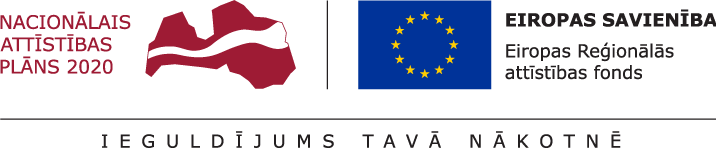 *Aizpilda CFLA* Projekta darbībām jāsakrīt ar projekta īstenošanas laika grafikā (1.pielikums) norādīto. Jānorāda visas projekta ietvaros atbalstāmās darbības – gan tās, kas veiktas pirms projekta iesnieguma apstiprināšanas, gan tās, ko plānots veikt pēc projekta iesnieguma apstiprināšanas.** norāda iesaistītā partnera numuru no projekta iesnieguma  1.9. punkta “Informācija par partneri (-iem)”Kolonnā “N.p.k..” norāda attiecīgās darbības numuru, numerācija tiek saglabāta arī turpmākās projekta iesnieguma sadaļās, t.i., 1.pielikumā un 3.pielikumā. Kolonnā “Projekta darbība” norāda konkrētu darbības nosaukumu, ja nepieciešams, tad papildina ar apakšdarbībām. Ja tiek norādītas apakšdarbības, tad tām noteikti jānorāda arī darbības apraksts un rezultāts, aizpildot visas kolonnas.Ja tiek veidotas apakšdarbības, tad virsdarbībai nav obligāti jānorāda informācija kolonnās “Rezultāts”, “Rezultāts skaitliskā izteiksmē”, jo nav nepieciešams dublēt informāciju, ko jau norāda par apakšdarbībām.Kolonnā “Projekta darbības apraksts” projekta iesniedzējs apraksta, kādi pasākumi un darbības tiks veiktas attiecīgās darbības īstenošanas laikā.Kolonnās  “Rezultāts” un “Rezultāts skaitliskā izteiksme” norāda precīzi definētu un reāli sasniedzamu rezultātu, tā skaitlisko izteiksmi (norāda tikai konkrētu skaitlisku informāciju) un atbilstošu mērvienību.Kolonnā “Iesaistītie partneri” norāda attiecīgā sadarbības partnera numuru, atbilstoši projekta iesnieguma 1.9.punktā “Informācija par partneri (-iem)” norādītajai sadarbības partneru numerācijai.Katrai darbībai vai apakšdarbībai jānorāda viens sasniedzamais rezultāts, var veidot vairākas apakšdarbības, ja darbībām paredzēti vairāki rezultāti.SAM MK  noteikumu 36. punktā minētās atbalstāmās darbības ir atbalstāmas infrastruktūrā, kas ir tieši saistīta ar ģimenes ārsta un SAM MK noteikumu 2. pielikumā minēto ģimenes ārstu sadarbības praksē iesaistāmo speciālistu – pediatra, fizioterapeita, vecmātes, ginekologa vai cita speciālista – pakalpojumu sniegšanu vai nodrošina pieejamību ģimenes ārsta praksei. Projektu darbības aprakstā sniegtajai informācijai nepārprotami jāliecina, ka projekta budžeta kopsavilkumā iekļautās izmaksas atbilst SAM MK noteikumu 36.punktā noteiktajām atbalstāmajām darbībām un projekta darbību aprakstam jāliecina par atbilstību SAM MK noteikumos noteiktajām attiecināmajām izmaksām.  Projektā var plānot tikai tādas darbības, kas atbilst SAM MK noteikumu 36. punktā noteiktajām atbalstāmajām darbībām:būvniecība (SAM MK noteikumu 36.1.apakšpunkts);tehnoloģiju piegāde (SAM MK noteikumu 36.2.apakšpunkts); informācijas un publicitātes pasākumu nodrošināšana (SAM MK noteikumu 36.3.apakšpunkts).Projekta darbības, kas tiek plānotas  atbilstoši SAM MK noteikumu 36.1. un  36.2. apakšpunktā (būvniecība un  tehnoloģiju iegāde, piegāde un uzstādīšana) noteiktajām  ir savstarpēji nodalītas un tiek plānotas kā atsevišķas darbības, t.i., būvdarbi katrā attīstāmā infrastruktūrā tiek plānoti kā atsevišķas darbības, ar apakšdarbībām izdalot projektēšanu, ekspertīzi, autoruzraudzību un obligāto apdrošināšanu, kā arī tehnoloģiju iegāde  tiek plānotas kā atsevišķas darbības. Katra projekta sadarbības partnera darbības tiek nodalītas un plānotas atsevišķi, t.i., katram sadarbības partnerim tiek veidotas savas atsevišķas darbības. Projekta darbību aprakstos, kas noteiktas atbilstoši SAM  MK noteikumu 36.1.apakšpunktam (būvniecība), norāda: katras darbības īstenošanas vietas adresi (pilsēta vai novads vai pagasts, iela, mājas numurs), kadastra numurs vai apzīmējums un īpašuma tiesiskais statuss (īpašumā vai valdījumā);attīstāmās infrastruktūras ietvaros konkrētas ēkas, telpu grupas, korpusi, ēkas stāvi vai kabineti;būvdarbu raksturojumu (atjaunošana vai pārbūve);darbības ietvaros veicamo galveno darbu veidus, nenorādot konkrēto apjomu (piemēram, elektroinstalācija, kanalizācija, ūdensvads, logu nomaiņa, ventilācijas sistēma, grīdas segumi, sienu apdare utt.), kā arī norāda darbības ietvaros veicamo galveno infrastruktūras labiekārtošanas darbu veidus.Projekta darbību aprakstos, kas noteiktas atbilstoši SAM  MK noteikumu 36.2. apakšpunktu  (tehnoloģiju piegāde), norāda: kādas tieši tehnoloģijas tiks iegādātas (nosaukums, vienību skaits);projekta iesniedzēji un sadarbības partneri, kuru īpašumā būs iegādājamās medicīniskās tehnoloģijas  un,  kuri nav publisko iepirkumu jomu regulējošo normatīvo aktu subjekti, norāda , ka  medicīnas tehnoloģiju iegādei piemēro Veselības ministrijas izstrādātos vienas vienības izmaksu metodi, izņēmumi  norādīti SAM MK noteikumu 41.punktā;situācijā, ja saskaņā ar SAM MK noteikumu 39.1punktu  tehnoloģijas ir nopirktas pirms līguma par projekta īstenošanu noslēgšanas  (sākot ar 2020.gada 1.februāri), norāda laiku, kad iegāde tika veikta (piemēram, 2020. gada augusts);katras darbības īstenošanas vietas adresi (pilsēta vai novads vai pagasts, iela, mājas numurs);situācijā, ja projektā tiek piesaistīts sadarbības partneris norāda, kā īpašumā (grāmatvedības uzskaitē)  paliks iegādātā tehnoloģija.! SAM MK noteikumu  36.2. apakšpunktā minētās atbalstāmās darbības (tehnoloģiju piegāde) ietvaros ir attiecināmas ģimenes ārstu prakšu infrastruktūras kapacitātes stiprināšanas izmaksas Covid-19 un citu sabiedrības veselības krīžu gadījumos, kas iekļauj izmaksas par medicīnisko tehnoloģiju, ierīču un iekārtu, mēbeļu, saimniecisko ierīču un aprīkojuma un informācijas tehnoloģiju aprīkojuma iegādēm, piegādēm un uzstādīšanu, ja tās atbilst SAM MK noteikumu prasībām un ir atbalstītas projektu iesniegumu atlasē, izmaksas ir attiecināmas sākot ar 2020.gada 1.februāri .! Veselības ministrija nosaka un publicē savā tīmekļvietnē (https://www.vm.gov.lv/lv/veselibas-aprupes-infrastruktura-sam-932-4karta) tehnoloģiju sarakstu, kuras tiek attiecinātas projekta ietvaros (SAM MK noteikumu 43.punkts).! Veicot SAM MK noteikumu 39.1. apakšpunktā minēto tehnoloģiju iegādi (medicīnas tehnoloģijas, ierīces un iekārtas), projekta iesniedzēji un sadarbības partneri, kuru īpašumā būs iegādājamās medicīniskās tehnoloģijas  un,  kuri nav publisko iepirkumu jomu regulējošo normatīvo aktu subjekti, piemēro vienas vienības izmaksu metodi  (“Vienas vienības izmaksu standarta likmju aprēķina un piemērošanas metodika Eiropas Reģionālā attīstības fonda darbības programmas „Izaugsme un nodarbinātība” 9.3.2. specifiskā atbalsta mērķa „Uzlabot kvalitatīvu veselības aprūpes pakalpojumu pieejamību, jo īpaši sociālās, teritoriālās atstumtības un nabadzības riskam pakļautajiem iedzīvotājiem, attīstot veselības aprūpes infrastruktūru” ceturtās atlases kārtas projektu īstenošanai”) , ko izstrādāja  atbildīgā iestāde, kas pieejama Finanšu ministrijas tīmekļa vietnē - https://www.esfondi.lv/upload/00-vadlinijas/9.3.2.metodika.pdf . Ja uz iegādāties paredzētajām medicīniskajām tehnoloģijām, ierīcēm un iekārtām neattiecas atbildīgās iestādes izstrādātā vienas vienības izmaksu metode (t.i., tehnoloģija nav iekļautas vienas vienības izmaksu metodē, bet ir norādīta atbalstāmo tehnoloģiju sarakstā), to izmaksas attiecina uz iegādes, piegādes un uzstādīšanas izmaksām, kas radušās uz iepirkumu pamata.Saskaņā ar SAM MK  noteikumu 66.8. apakšpunktu, finansējuma saņēmējs un sadarbības partneris (ja attiecināms)  nodrošina, ka iepirkumus, kuri nepieciešami atbalstāmo darbību īstenošanai, finansējuma saņēmējs veic saskaņā ar normatīvajiem aktiem publisko iepirkumu jomā, īstenojot atklātu, pārredzamu, nediskriminējošu un konkurenci nodrošinošu procedūru, t.sk. arī par tehnoloģiju iegādēm, kas saskaņā ar SAM MK noteikumu 39.1punktu  veiktas pirms līguma par projekta īstenošanu noslēgšanas.Projekta iesnieguma veidlapā sasniedzamie iznākuma rādītāji  definēti atbilstoši SAM MK noteikumu 7.2.1. un 7.2.2. apakšpunktā noteiktajiem rādītājiem.Kolonnā “gala vērtība” norāda attiecīgajam rādītājam līdz projekta īstenošanas beigām  sasniegt plānoto kopējo vērtību. Pie rādītāja Nr. 1 “Uzlaboto ārstniecības iestāžu skaits, kurās attīstīta infrastruktūra veselības aprūpes pakalpojumu sniegšanai”  norāda ārstniecības iestāžu skaitu, kas atbilst  projekta iesniedzēja plānotajiem ieguldījumiem, attiecīgi palielinot rādītāju par katru ģimenes ārsta praksi..Pie rādītāja Nr. 2. “Iedzīvotāju skaits, kuriem ir pieejami uzlaboti veselības aprūpes pakalpojumi” norāda reģistrēto pacientu skaitu,  kas atbilst ģimenes ārstu praksēs, kurās plānoti  projekta ieguldījumi reģistrētajam pacientu skaitam, norādot ģimenes ārsta praksē reģistrēto pacientu skaitu uz iepriekšējā mēneša 20.datumu no projekta iesnieguma iesniegšanas (NVD dati, kas katru mēnesi tiek izmantoti kapitācijas naudas aprēķinam)* Jānorāda faktiskā projekta īstenošanas vietas adrese, ja īstenošanas vietas ir plānotas vairākas, iekļaujot papildus tabulu/as* Jānorāda valstspilsēta vai novads (norādot novadu, ja iespējams, norāda arī tā pilsētu/pagastu).Ja projekta  finansiālā ietekme aptver visus novadus un valstspilsētas statistiskā reģiona ietvaros, lūdzam norādīt kopējo projekta finansiālo ietekmi dalījumā pa statistiskajiem reģioniem. Ja projekta ietekme  ir uz visu Latviju, tad 1.8.sadaļa netiek norādīta PI veidlapā saskaņā ar normatīvā aktā par attiecīgā ES fonda SAM īstenošanu noteikto..*  ja projekta īstenošanā paredzēts piesaistīt vairākus partnerus, informāciju norāda par katru partneri.Saskaņā ar SAM MK noteikumu 14.punkts  projekta iesniedzējs atbilstoši normatīvajiem aktiem par kārtību, kādā Eiropas Savienības struktūrfondu un Kohēzijas fonda vadībā iesaistītās institūcijas nodrošina plānošanas dokumentu sagatavošanu un šo fondu ieviešanu 2014.-2020. gada plānošanas periodā, slēdz sadarbības līgumu ar sadarbības partneri, kontrolē minētā līguma izpildi un novērš dubultā finansējuma riskus.* Projekta īstenošanas ilgumam jāsakrīt ar projekta īstenošanas laika grafikā (1.pielikums) norādīto periodu pēc līguma noslēgšanasNorādītajam projekta īstenošanas ilgumam jāsakrīt ar projekta iesnieguma 1.1.sadaļā un laika grafikā (1.pielikums) norādīto informāciju par kopējo projekta īstenošanas ilgumu, ko laika grafikā apzīmē ar “X”. Saskaņā ar SAM MK noteikumu 68. punktu projektu īsteno saskaņā ar līgumu  par projekta īstenošanu, bet ne ilgāk kā līdz 2023. gada 31. decembrim.Projekta iesniedzējs izvērtē savus un sadarbības partnera (ja attiecināms)  iespējamos riskus un, tad norāda iespējamos riskus, kas var nelabvēlīgi ietekmēt, traucēt vai kavēt projekta īstenošanas gaitu, sasniegt projekta mērķi un rezultātus. Projekta iesniedzējs riskus identificē pret projekta darbībām vai projekta posmiem, uz kuriem minētie riski varētu attiekties, novērtē riska ietekmi uz projekta ieviešanu un mērķa sasniegšanu un riska iestāšanās varbūtību, un izstrādā pasākumu plānu risku mazināšanai vai novēršanai.Projekta īstenošanas riskus apraksta, klasificējot tos pa risku grupām: finanšu riski – riski, kas saistīti ar projekta finansējumu, piemēram, priekšfinansējuma trūkums, tirgus cenu nepārzināšana, nepareizi saplānota finanšu plūsma, sadārdzinājumi un inflācija, kuras dēļ, uzsākot projekta īstenošanu, plānotās izmaksas var būtiski atšķirties no reālajām, izmaiņas likumdošanā, kas ietekmē projekta finanšu plūsmu, kā arī dubultā finansējuma risks, ja iestāde īsteno vairākus projektus vienlaicīgi, neatbilstoši veikto izdevumu riski.   īstenošanas riski – riski, kas rodas, ja procesi vai procedūras darbojas kļūdaini vai nedarbojas vispār, kā rezultātā tiek būtiski traucēta vai kavēta projekta īstenošana, piemēram, neprecīza/neloģiska darbību plānošana, nepilnīga/neatbilstoša organizatoriskā struktūra, īstenoto darbību neatbilstība plānotajam, u.c. riski, kas attiecas uz projekta īstenošanā iesaistīto personālu, piemēram, tā nepietiekamās zināšanas vai prasmes, personāla mainība, cilvēkresursu nepietiekamība institūcijā vai to neefektīvs sadalījums, lai veiktu projektā paredzētās darbības.rezultātu un uzraudzības rādītāju sasniegšanas riski – riski, kas saistīti ar projekta darbību rezultātu un uzraudzības rādītāju sasniegšanu, piemēram, nepietiekama mērķa grupas iesaistīšanās piedāvātajos pasākumos.administrēšanas riski – riski, kas saistīti ar projekta vadību un iestādes administrācijas darbu saistībā ar projektu ieviešanu, kā arī projektā ieplānotā laika grafika izmaiņas, kas var radīt citu risku iespējamību. Piemēram, projekta vadības pieredzes trūkums, vadības komandas nespēja sastrādāties, iestādes vadības maiņa. citi riski - riski, kas attiecas uz spēkā esošo normatīvo aktu izmaiņām vai to prasību neievērošanu, t.sk. Publisko iepirkumu likuma un Darba likuma normu neievērošanu, līgumsaistību neievērošanu un citiem juridiskiem aspektiem.Kolonnā “Riska apraksts” sniedz konkrēto risku īsu aprakstu, kas konkretizē riska būtību vai raksturo tā iestāšanās apstākļus. Kolonnā “Riska ietekme (augsta, vidēja, zema)” norāda riska ietekmes līmeni uz projekta ieviešanu un mērķa sasniegšanu. Novērtējot riska ietekmes līmeni, ņem vērā tā ietekmi uz projektu kopumā – projekta finanšu resursiem, projektam atvēlēto laiku, plānotajām darbībām, rezultātiem un citiem projektam raksturīgiem faktoriem.  Var izmantot šādu risku ietekmes novērtēšanas skalu:Riska ietekme ir augsta, ja riska iestāšanās gadījumā tam ir ļoti būtiska ietekme un ir būtiski apdraudēta projekta ieviešana, mērķu un rādītāju sasniegšana, būtiski jāpalielina finansējums vai  rodas apjomīgi zaudējumi.Riska ietekme ir vidēja, ja riska iestāšanās gadījumā, tas var ietekmēt projekta īstenošanu, kavēt projekta sekmīgu ieviešanu un mērķu sasniegšanu.Riska ietekme ir zema, ja riska iestāšanās gadījumā  tam nav būtiskas ietekmes  un  tas  neietekmē projekta ieviešanu.Kolonnā “Iestāšanās varbūtība (augsta, vidēja, zema)” analizē riska iestāšanās varbūtību un biežumu projekta īstenošanas laikā vai noteiktā laika periodā, piemēram, attiecīgās darbības īstenošanas laikā, ja risks attiecināms tikai uz konkrētu darbību. Riska iestāšanās varbūtībai var izmantot šādu skalu:Iestāšanās varbūtība ir augsta, ja ir droši vai gandrīz droši, ka risks iestāsies, piemēram, reizi gadā;Iestāšanās varbūtība ir vidēja, ja ir iespējams (diezgan iespējams), ka risks iestāsies, piemēram, vienu reizi projekta laikā;Iestāšanās varbūtība ir zema, ja mazticams, ka risks iestāsies, var notikt tikai ārkārtas gadījumos.Kolonnā “Riska novēršanas/mazināšanas pasākumi” norāda projekta iesniedzēja plānotos un ieviešanas procesā esošos pasākumus, kas mazina riska ietekmes līmeni vai mazina iestāšanās varbūtību, tai skaitā norāda informāciju par pasākumu īstenošanas biežumu un atbildīgos. Izstrādājot pasākumus, jāņem vērā, ka pasākumiem ir jābūt reāliem, ekonomiskiem (izmaksām ir jābūt mazākām nekā iespējamie zaudējumi), koordinētiem visos līmeņos un atbilstošiem projekta iesniedzēja izstrādātajiem vadības un kontroles pasākumiem (iekšējiem normatīvajiem aktiem), kas nodrošina kvalitatīvu projekta ieviešanu.Metodikā izmantotā risku klasifikācija atbilstoši projekta iesniegumā norādītajām grupām, kā arī piedāvātās skalas riska novērtēšanai ir informatīvas, un projekta iesniedzējs pēc analoģijas var izmantot organizācijā  izmantoto risku ietekmes novērtēšanas skalu, ja tā ir  atbilstošāka izstrādātā projekta iesnieguma  vajadzībām. Projekta iesniedzējs un sadarbības partneris, ja attiecināms,  sniedz informāciju par saistītajiem projektiem, ja tādi ir (norāda to informāciju, kas pieejama projekta iesnieguma aizpildīšanas brīdī), norādot informāciju par citiem Eiropas Savienības fondu 2014.-2020.gada plānošanas perioda specifisko atbalsta mērķa projektiem, finanšu instrumentiem un atbalsta programmām, ar kuriem saskata papildināmību/demarkāciju. Piemēram: Norāda projekta ietvaros īstenojamo darbību sinerģiju ar:Veselības ministrijas pārziņā esošo specifisko atbalsta mērķi Nr.9.2.5. “Uzlabot pieejamību ārstniecības un ārstniecības atbalsta personām, kas sniedz pakalpojumus prioritārajās veselības jomās iedzīvotājiem, kas dzīvo ārpus Rīgas”;Veselības ministrijas pārziņā esošo specifisko atbalsta mērķi Nr.9.2.6. “Uzlabot ārstniecības un ārstniecības atbalsta personāla  kvalifikāciju;Veselības ministrijas pārziņā esošo specifisko atbalsta mērķi Nr.9.2.7.“Atbalsts ārstniecības personām, kas nodrošina pacientu ārstēšanu sabiedrības veselības krīžu situāciju novēršanai”;Specifisko atbalsta mērķi  Nr. 9.3.2. "Uzlabot kvalitatīvu veselības aprūpes pakalpojumu pieejamību, jo īpaši sociālās, teritoriālās atstumtības un nabadzības riskam pakļautajiem iedzīvotājiem, attīstot veselības aprūpes infrastruktūru"  pirmās, otrās un trešās, ceturtās  atlases kārtas projektiem;Specifisko atbalsta mērķi Nr.9.2.3. „Atbalstīt prioritāro (sirds un asinsvadu, onkoloģijas, perinatālā un neonatālā perioda aprūpes un garīgās veselības) veselības jomu veselības tīklu attīstības vadlīniju un kvalitātes nodrošināšanas sistēmas izstrādi un ieviešanu, jo īpaši sociālās atstumtības un nabadzības riskam pakļauto iedzīvotāju veselības uzlabošanai”4.2.1.specifiskā atbalsta mērķa "Veicināt energoefektivitātes paaugstināšanu valsts un dzīvojamās ēkās" 4.2.1.2.pasākums "Veicināt energoefektivitātes paaugstināšanu valsts ēkās" ;u.c. projekta iesniedzēja vai sadarbības partnera īstenojamiem projektiem Ja projekta ietvaros nav plānotas darbības saskaņā ar SAM MK noteikumu 36.1. apakšpunktu (būvniecība), tad projekta iesnieguma  3.2. punktu neaizpilda, savukārt, ja projektā plānotas darbības saskaņā ar SAM MK noteikumu 36.1.apakšpunktu, tad izvērtē projekta iesnieguma 3.2. punkta “Projektā plānotie horizontālā principa “Vienlīdzīgas iespējas” ieviešanai sasniedzamie rādītāji:” aizpildīšanu. Kolonnā “Sasniedzamā vērtība” norāda attiecīgajam rādītājam skaitlisko vērtību, kuru plānots sasniegt projekta īstenošanas rezultātā. Kolonnā “Piezīmes”, ja nepieciešams, sniedz informāciju, kas paskaidro norādītā attiecīgā rādītāja sasniedzamo vērtību.Projekta iesnieguma 3.2.sadaļā horizontālā principa “Vienlīdzīgas iespējas” ieviešanai sasniedzamie rādītāji definēti atbilstoši Labklājības ministrijas kā par horizontālo principu koordināciju atbildīgās iestādes izstrādātās metodikas horizontālā principa “Vienlīdzīgas iespējas” īstenošanas uzraudzībai 2014.-2020.gada plānošanas periodā 1.pielikumā un SAM MK noteikumu 66.2. apakšpunktam. Projekta īstenošanas laikā finansējuma saņēmējam par šiem rādītājiem jāsniedz dati reizi gadā. Ja uz projekta iesniegšanas brīdi nav iespējams noteikt vai plānot sasniedzamo vērtību, kolonnā “Sasniedzamā vērtība” projekta iesniedzējs attiecīgi atzīmē “-“ vai “0” un piezīmēs iekļauj informāciju, kas norāda, ka atbilstoši noslēgtajam līgumam par projekta īstenošanu dati tiks sniegti pēc fakta.* Norāda ietekmes uz vidi novērtējuma vai sākotnējā ietekmes uz vidi izvērtējuma veikšanas datumuJa paredzētājām darbībām nav nepieciešams sākotnējais ietekmes uz vidi izvērtējums  projekta iesnieguma 4.1.punkta attiecīgajā ailē atzīmē „X” .Ja atbilstoši likumam „Par ietekmes uz vidi novērtējumu” un  Ministru kabineta 2015.gada 27.janvāra noteikumiem Nr.30 “Kārtība, kādā Vides dienests izdod tehniskos noteikumus paredzētajai darbībai” vai Ministru kabineta 2015.gada 13.janvāra noteikumiem Nr.18 „Kārtība, kādā novērtē paredzētās darbības ietekmi uz vidi un akceptē paredzēto darbību” Valsts vides dienesta attiecīgā reģionālā vides pārvalde uz projekta iesniegšanas brīdi ir veikusi projekta darbību sākotnējo ietekmes uz vidi izvērtējumu, projekta iesnieguma 4.2.punktā norāda „Jā”, norāda datumu, kad izvērtējums veikts un izvērtējumu pievieno projekta iesnieguma pielikumā. Ja darbībai sākotnējo ietekmes uz vidi izvērtējumu vēl nepieciešams veikt vai tas ir procesā, projekta iesnieguma 4.1.punkta attiecīgajā ailē atzīmē „X”.Ja atbilstoši likumam „Par ietekmes uz vidi novērtējumu” darbībai nepieciešams veikt ietekmes uz vidi novērtējumu un projekta iesniegšanas brīdi tas ir veikts, projekta iesnieguma 4.2.punktā norāda „Jā”, datumu, kad izvērtējums veikts un izvērtējumu pievieno projekta iesnieguma pielikumā. Ja darbībai ietekmes uz vidi novērtējumu vēl nepieciešams veikt vai tas ir procesā, projekta iesnieguma 4.1.punkta attiecīgajā ailē atzīmē „X”.Šajā projekta iesnieguma sadaļā projekta iesniedzējs un sadarbības partneris, ja attiecināms, atbilstoši normatīvajos aktos noteiktajām prasībām, norāda informācijas un publicitātes pasākumus un sniedz pasākumu aprakstu (t.i., ko šis pasākums ietver, kas to īstenos, cik bieži), norāda īstenošanas periodu (piemēram, visu projekta īstenošanas laiku, konkrētus gada ceturkšņus), kā arī pasākumu skaitu.Publicitātes pasākumu aprakstiem ir nepārprotami jāliecina, ka projekta iesniedzējs ir paredzējis nodrošināt visu obligāto publicitātes prasību ievērošanu, t.sk. atbilstošu vizuālo elementu ansambļa lietošanu.Lai pretendētu uz de minimis atbalstu, projekta iesniedzējs un sadarbības partneris (ja attiecināms)  pirms projekta iesnieguma iesniegšanas:de minimis atbalsta uzskaites sistēmā (turpmāk – Sistēma) sagatavo Ministru kabineta 2018. gada 21. novembra noteikumu Nr.715 “Noteikumi par de minimis atbalsta uzskaites un piešķiršanas kārtību un de minimis atbalsta uzskaites veidlapu paraugiem” 1.pielikumā minēto informāciju. Lai piekļūtu Sistēmai, projekta iesniedzējs izmanto Valsts ieņēmumu dienesta Elektroniskās deklarēšanas sistēmu https://eds.vid.gov.lv/;pārbauda, vai Sistēmā ir iekļauti dati par projekta iesniedzējam līdz 2019. gada 1. jūlijam piešķirto de minimis atbalstu. Ja šie dati sistēmā nav iekļauti vai tie neatbilst projekta iesniedzējam izsniegtajās uzskaites veidlapās par de minimis atbalsta piešķiršanu ietvertajiem datiem, projekta iesniedzējs, sagatavojot iepriekšminēto informāciju, tai pievieno (augšupielādē) atbalsta sniedzēju izsniegtās uzskaites veidlapas par de minimis atbalsta piešķiršanu;projekta iesnieguma pielikumā pievieno Sistēmā sagatavotās veidlapas “Veidlapa par sniedzamo informāciju de minimis atbalsta uzskaitei un piešķiršanai” izdruku vai projekta iesnieguma 1.3. punktā “Problēmas un risinājuma apraksts, t.sk. mērķa grupu problēmu un risinājuma apraksts”  norāda veidlapas identifikācijas numuru.ja finansējumu nevar piešķirt kā  de minimis  atbalstu (piemēram, atbalsts 200 000 euro apmērā ir izsmelts), tad finansējumu piešķir kā atbalstu sabiedrisko pakalpojumu sniedzējam saskaņā ar Komisijas lēmums Nr. 2012/21/ES.Atbalsta piešķiršanas nosacījumi pašvaldībām un pašvaldību iestādēm:ja finansējuma saņēmējs, kas ir pašvaldība vai pašvaldības iestāde, iznomā sev piederošās telpas vai telpas un aprīkojumu ģimenes ārsta praksēm publiskas funkcijas vai deleģēta valsts pārvaldes uzdevuma veikšanai atbilstoši normatīvajam regulējumam par attiecīgās mantas iznomāšanu, tad pārbauda noteiktās nomas maksas atbilstību Ministru kabineta 2018.gada 20.februāra noteikumu Nr.97 “Publiskas personas mantas iznomāšanas noteikumi” (turpmāk – MK noteikumi Nr.97) 3.nodaļas “Nomas maksas noteikšanas metodika, ja nekustamo īpašumu iznomā publiskai personai vai tās iestādei, kapitālsabiedrībai vai privātpersonai publiskas funkcijas vai deleģēta valsts pārvaldes uzdevuma veikšanai”  nosacījumiem, t.i., ja nomas maksu nosaka saskaņā ar MK noteikumu Nr.97 3.nodaļas nosacījumiem, tad finansējums SAM MK  noteikumu 36. punktā minētajām atbalstāmajām darbībām minētajam finansējuma saņēmējam (pašvaldībai) nav kvalificējams kā valsts atbalsts. Šajā gadījumā atbalstu, kas aprēķināts kā starpība starp noteikto nomas maksu un tirgus nomas maksu, pašvaldība vai pašvaldības iestāde  piešķir telpu vai telpu un aprīkojuma nomniekam kā de minimis atbalstu saskaņā ar SAM MK noteikumu V. nodaļu vai kā kompensāciju par pakalpojumiem ar vispārēju tautsaimniecisku nozīmi saskaņā ar SAM MK noteikumu VI. nodaļu.ja finansējuma saņēmējs, kas ir pašvaldība vai pašvaldības iestāde, iznomā sev piederošās telpas vai telpas un aprīkojumu ģimenes ārsta praksēm par tirgus cenu (MK noteikumu Nr.97 4.nodaļa), tad finansējumu pašvaldībai vai pašvaldības iestādei SAM MK  noteikumu 36. punktā minētajām atbalstāmajām darbībām piešķir kā atbalstu saskaņā ar Komisijas regulu Nr. 1407/2013., t.i., atbalsta saņēmējs ir pats projekta iesniedzējs (pašvaldība vai pašvaldības iestāde). Es, apakšā parakstījies (-usies), __________________________,vārds, uzvārds				Projekta iesniedzēja ___________________________________,               projekta iesniedzēja nosaukums				atbildīgā amatpersona, _________________________________,amata nosaukumsapliecinu, ka projekta iesnieguma iesniegšanas brīdī,projekta iesniedzējs neatbilst nevienam no Eiropas Savienības struktūrfondu un Kohēzijas fonda 2014.-2020.gada plānošanas perioda vadības likuma 23.pantā pirmajā daļā minētajiem projektu iesniedzēju izslēgšanas noteikumiem;projekta iesniedzēja rīcībā ir pietiekami un stabili finanšu resursi (nav attiecināms uz valsts budžeta iestādēm);projekta iesniegumā un tā pielikumos sniegtās ziņas atbilst patiesībai un projekta īstenošanai pieprasītais Eiropas Reģionālās attīstības fonda līdzfinansējums tiks izmantots saskaņā ar projekta iesniegumā noteikto;nav zināmu iemeslu, kādēļ šis projekts nevarētu tikt īstenots vai varētu tikt aizkavēta tā īstenošana, un apstiprinu, ka projektā noteiktās saistības iespējams veikt normatīvajos aktos par attiecīgās Eiropas Reģionālās attīstības fonda specifiskā atbalsta mērķa vai tā pasākuma īstenošanu noteiktajos termiņos;Apzinos, ka projektu var neapstiprināt līdzfinansēšanai no Eiropas Reģionālās attīstības fonda, ja projekta iesniegums, ieskaitot šo sadaļu, nav pilnībā un kvalitatīvi aizpildīts, kā arī, ja normatīvajos aktos par attiecīgā Eiropas Reģionālās attīstības fonda specifiskā atbalsta mērķa vai tā pasākuma īstenošanu Eiropas Reģionālās attīstības fonda finansējums (kārtējam gadam/plānošanas periodam) projekta apstiprināšanas brīdī ir izlietots.Apzinos, ka nepatiesas apliecinājumā sniegtās informācijas gadījumā administratīva rakstura sankcijas var tikt uzsāktas gan pret mani, gan arī pret minēto juridisko personu – projekta iesniedzēju.Apzinos, ka projekta izmaksu pieauguma gadījumā projekta iesniedzējs sedz visas izmaksas, kas var rasties izmaksu svārstību rezultātā.Apliecinu, ka esmu iepazinies (-usies), ar attiecīgā Eiropas Reģionālās attīstības fonda specifikā atbalsta mērķa vai tā pasākuma nosacījumiem un atlases nolikumā noteiktajām prasībām.Piekrītu projekta iesniegumā norādīto datu apstrādei Kohēzijas politikas fondu vadības informācijas sistēmā 2014.-2020.gadam un to nodošanai citām valsts informācijas sistēmām.Apliecinu, ka projekta iesniegumam pievienotās kopijas atbilst manā rīcībā esošiem dokumentu oriģināliem un projekta iesnieguma kopijas un elektroniskā versija atbilst iesniegtā projekta iesnieguma oriģinālam.Apzinos, ka projekts būs jāīsteno saskaņā ar projekta iesniegumā paredzētajām darbībām un rezultāti jāuztur atbilstoši projekta iesniegumā minētajam.Paraksts*: Datums: dd/mm/gggg* gadījumā, ja projekta iesnieguma veidlapa tiek iesniegta Kohēzijas politikas fondu vadības informācijas sistēmā 2014.- 2020.gadam vai ar e-parakstu, paraksta sadaļa nav aizpildāmaProjekta iesniegumu paraksta projekta iesniedzēja atbildīgā amatpersona, kurai iestādē ir noteiktas paraksttiesības.Ja projekta iesniegumu paraksta cita persona, tad projekta iesniegumam pievieno projekta iesniedzēja atbildīgās amatpersonas parakstītu pilnvarojumu (pilnvara, rīkojums, u.c. iekšējais normatīvais dokuments), kas apliecina attiecīgās personas tiesības parakstīt un iesniegt projekta iesniegumu pretendēšanai uz Eiropas Reģionālās attīstības fonda finansējumu.Apliecinājumā norādītajam projekta iesniedzējam jāsakrīt ar projekta iesnieguma titullapā norādīto projekta iesniedzēju.1.pielikums projekta iesniegumamPIELIKUMIProjekta īstenošanas laika grafikā (1.pielikums) norāda:projekta īstenošanas laiku ceturkšņu un gadu sadalījumā pa veicamajām darbībām un apakšdarbībām, attiecīgos gada ceturkšņus atzīmējot ar „X” vai "P", ja attiecīgās darbības tiek īstenotas līdz projekta apstiprināšanai;Projekta darbību izmaksu rašanās termiņš nav agrāks kā līguma  par projekta īstenošanu noslēgšanas brīdis (piemēram, 2023.gada 2.ceturksnis), izņemot SAM MK noteikumu 39.1 punktā minēto izmaksu iekļaušanu atbalstāmajās darbībās projektu iesniegumu atlasē piemēro ar 2020. gada 1. februāri, bet projekta īstenošanas laiks nedrīkst pārsniegt 2023. gada 31.decembri. Projekta laika grafikā norādītajai informācijai par darbību īstenošanas ilgumu, ko atzīmē ar “X”, ir  jāatbilst projekta finansēšanas plānā (2.pielikums) norādītajai informācijai par projekta finansējuma sadalījumu pa gadiem, kā arī 2.3.sadaļā "Projekta īstenošanas ilgums (pilnos mēnešos)" norādītajai informācijai par īstenošanas ilgumu pēc vienošanās noslēgšanas.2.pielikums projekta iesniegumamProjekta “Finansēšanas plānā” (2.pielikums) norāda projektā plānoto izmaksu sadalījumu pa gadiem un finansēšanas avotiem, nodrošinot atbilstošu finansējuma sadalījuma proporciju katrā īstenošanas gadā, un ievērojot “Projekta īstenošanas laika grafikā” (1.pielikums) norādīto darbību īstenošanas laika periodu un attiecīgai darbībai nepieciešamo finansējuma apjomu.! Izmaksas, kas veiktas pirms līguma par projekta īstenošanu noslēgšanas un ir attiecināmas projekta ietvaros atbilstoši SAM MK noteikumu 76.punktam, finansēšanas plānā jānorāda tajā gadā, kurā tiks noslēgts līgums par projekta īstenošanu un/vai, tiks iesniegts maksājuma pieprasījums finanšu līdzekļu atmaksai projekta ietvaros.Projektu iesniegumu atlases ceturtās kārtas  pirmās apakškārtas  (trešā atlase) ietvaros attiecināmais Eiropas Reģionālās attīstības fonda finansējums nepārsniedz 85 %, bet nacionālais valsts budžeta finansējums – 9 % no atlases apakškārtai plānotā kopējā attiecināmā finansējuma. Attiecīgi minimālais privātais finansējums veido 6 % no atlases apakškārtai plānotā kopējā attiecināmā finansējuma.Izstrādājot projektu iesniegumus, plānojot  projektam pieejamo kopējo attiecināmo  finansējumu ņem vērā: šajā atlasē projekta iesniedzējs, kurš SAM  ceturtās kārtas pirmās apakškārtas (1.atlase, 2.atlase un 3.atlase) projektu iesniegumu atlases ietvaros jau ir noslēdzis līgumu par projekta īstenošanu vai tā ietvaros īstenojis projekta darbības kā sadarbības partneris, atbilstoši SAM MK noteikumu 57.punktam, var pretendēt uz finansējuma starpību, nodrošinot, ka SAM  ceturtās kārtas pirmās apakškārtas projektu iesniegumu atlases ietvaros iesniegto un īstenojamo projektu attiecināmo izmaksu kopsumma nepārsniedz SAM MK noteikumu 53. un 54.punktā noteikto attiecināmo izmaksu kopsummu uz vienu ģimenes ārsta praksi;ja projekta ietvaros  attīsta MK noteikumu 48.1. apakšpunktā minēto individuālo ģimenes ārsta praksi ar vienu pakalpojuma sniegšanas vietu, var pretendēt uz attiecināmo izmaksu kopsummu, kas nepārsniedz 15 000 euro uz vienu projekta ietvaros attīstāmo ģimenes ārsta praksi (SAM MK noteikumu 53.punkts) ; ja projekta ietvaros  attīsta SAM MK noteikumu 48.1. apakšpunktā minēto individuālo ģimenes ārsta praksi ar divām vai vairākām pakalpojuma sniegšanas vietām, var pretendēt uz attiecināmo izmaksu kopsummu, kas nepārsniedz 17 000 euro uz vienu projekta ietvaros attīstāmo ģimenes ārsta praksi (SAM MK noteikumu 53.punkts);ja projekta ietvaros  attīsta MK noteikumu 48.2. apakšpunktā minēto ģimenes ārstu sadarbības praksi, var pretendēt uz attiecināmo izmaksu kopsummu, kas nepārsniedz 17 000 euro uz vienu projekta ietvaros attīstāmo ģimenes ārsta praksi (SAM MK noteikumu 54.punkts).Piemēram,  ja viena projekta ietvaros tiks attīstītas divas individuālo ģimenes ārsta prakses ar vienu pakalpojuma sniegšanas vietu un viena individuālā ģimenes ārstu prakse ar vairākām pakalpojumu sniegšanas vietām (visas  ģimenes ārstu prakses piedalās atlasē pirmo reizi un var pretendēt uz visu attiecināmo izmaksu summu), tad  projekta kopējās attiecināmās izmaksas nevar pārsniegt 47 000 euro  ( 2 ģimenes ārstu prakses ar vienu pakalpojumu sniegšanas vietu * 15 000 euro + 1 ģimenes ārstu prakse ar vairākām pakalpojumu sniegšanas vietām * 17 000 euro =  kopā projektā 47  000 euro), tai skaitā ERAF finansējums   – 39 950  euro (85%), valsts budžeta līdzfinansējums – 4 230 euro (9%) , privātais finansējums 2820  euro (6%).Piemēram,  ja viena projekta ietvaros tiks attīstīta viena ģimenes ārstu prakse ar vienu pakalpojuma sniegšanas vietu, kam SAM  ceturtās kārtas pirmās apakškārtas projektu iesniegumu atlases (1.atlase, 2.atlase un 3.atalse) ietvaros jau ir noslēgts līgumu par projekta īstenošanu ar kopējo summu   8 000 euro, tad  atbilstoši SAM MK noteikumu 57.punktam, šajā  projekta iesniegumu atlasē  ģimenes ārstu prakse var pretendēt uz finansējuma starpību 7 000 euro apmērā  (15 000 euro – 8000 euro), tai skaitā ERAF finansējums   – 5 950  euro (85%), valsts budžeta līdzfinansējums – 630  euro (9%) , privātais finansējums 420  euro (6%).Finansēšanas plānā:visas attiecināmās izmaksas pa gadiem plāno aritmētiski precīzi (gan horizontāli, gan vertikāli viena gada ietvaros) ar diviem cipariem aiz komata, summas norādot euro; projekta iesniedzēja pienākums ir pārliecināties par veikto aprēķinu pareizību;nodrošina, ka projekta kopējās attiecināmās izmaksas kolonnā “Kopā” atbilst “Projekta budžeta kopsavilkumā” (3.pielikums) ailē “KOPĀ” norādītajām kopējām attiecināmajām izmaksām;kolonnā “Kopā” norādītās summas attiecīgajās ailēs nevar pārsniegt projekta noteikto maksimālo summu ierobežojumus;ja attiecīgajā gadā kādā ailē nav plānots finansējums, norāda “0,00”.3.pielikums projekta iesniegumam* Izmaksu pozīcijas norāda saskaņā ar normatīvajā aktā par attiecīgā Eiropas Savienības fonda specifiskā atbalsta mērķa īstenošanu norādītajām attiecināmo izmaksu pozīcijām** ja izmaksu pozīcijai tiek pielietota vienas vienības izmaksa, jānorāda "ir", ja netiek - aile nav jāaizpilda (jāatstāj tukša)***Nomas gadījumā mērvienību norāda ar laika parametru (/gadā vai /mēnesī).Ņemot vērā to, ka SAM  MK noteikumu  10.1. un 10.2. apakšpunktā minētajos gadījumos (ārstniecības iestāde, kas sniedz valsts apmaksātos ģimenes ārsta pakalpojumus vai, kas nodrošina telpas vai telpas un aprīkojumu valsts apmaksāto ģimenes ārsta pakalpojumu sniegšanai) atbilstoši SAM MK noteikumu 17.7. apakšpunktam, ja tiek piesaistīti sadarbības partneri, tad de minimis atbalstu jāuzskaita tam finansējuma saņēmējam vai sadarbības partnerim, kura īpašumā būs iegādājamās medicīniskās iekārtas vai kura īpašumā ir attīstāmās telpas, līdz ar to, lai gūtu izpratni par to, kurai no projektā iesaistītajai personai  (finansējuma saņēmējam  vai kādam no  sadarbības partneriem) tiks uzskaitīts de minimis atbalsts, tad gadījumā,  ja projektā tiek iesaistīts sadarbības partneris  projekta iesnieguma 3.pielikumā ir atsevišķi jāizdala finansējama saņēmēja un katra sadarbības partnera izmaksas, veidojot papildus katram sadarbības partnerim zemāka līmeņa izmaksu apakšpozīcijas. Projekta iesnieguma 3.pielikumā “Projekta budžeta kopsavilkums” izmaksu pozīcijas ir definētas atbilstoši SAM  MK noteikumu 38., 39.,39.1 , 44., 45. punktā nosauktajām attiecināmajām izmaksu pozīcijām, ievērojot Ministru kabineta 2014.gada 16.decembra noteikumu Nr.784 “Kārtība, kādā Eiropas Savienības struktūrfondu un Kohēzijas fonda vadībā iesaistītās institūcijas nodrošina plānošanas dokumentu sagatavošanu un šo fondu ieviešanu 2014.–2020.gada plānošanas periodā” 1. pielikumā norādīto izmaksu klasifikāciju.Projekta iesniedzējs, aizpildot projekta iesnieguma 3.pielikumu “Projekta budžeta kopsavilkums”, var nodefinētajām pozīcijām izveidot apakšlīmeņus (pieļaujams definēt vēl trīs apakšlīmeņus). Piemēram, projekta iesniedzējs var nepieciešamības gadījumā veidot 6.2.1. un 6.2.2.  izmaksu pozīcijas, ja nepieciešams definēto izmaksu pozīciju dalīt sīkāk. Jaunas papildu pozīcijas veidot projekta iesniedzējs nevar. Piemēram, projekta iesniedzējs nevar pievienot izmaksu pozīciju 6.3.  Ja kādu no izmaksām nav iespējams iekļaut jau nodefinētajās, lūdzu konsultēties ar Centrālo finanšu un līgumu aģentūru atlases nolikumā noteiktajā kārtībā. Papildus lūdzam ņemt vērā, ka summas pa pozīcijām jānorāda zemākajā apakšlīmenī, t.i., nevar būt situācija, kad summa ir norādīta virspozīcijā, bet nav apakšpozīcijā.Plānojot projekta budžetu, jāievēro, ka projektā var iekļaut tikai tādas izmaksas, kas ir nepieciešamas projekta īstenošanai un to nepieciešamība izriet no projekta iesnieguma 1.5.sadaļā norādītajām projekta darbībām (tai skaitā projekta iesnieguma  1.2., 1.3., 1.4.punktā iekļautajiem aprakstiem). Izmaksām ir jānodrošina rezultātu sasniegšana (1.5.sadaļā plānotie rezultāti) un jāveicina 1.6.sadaļā norādīto rādītāju sasniegšana. Plānojot attiecināmās izmaksas, jāņem vērā SAM MK noteikumos noteiktās izmaksu pozīcijas, to ierobežojumus un Vadošās iestādes Vadlīnijas attiecināmo un neattiecināmo izmaksu noteikšanai 2014.-2020.gada plānošanas periodā noteiktais. Vadlīnijas pieejamas Eiropas Savienības fondu tīmekļa vietnē www.esfondi.lv  (http://www.esfondi.lv/page.php?id=1196 ).Kolonnā “Izmaksu pozīcijas nosaukums” ir iekļautas tādas izmaksas, kas atbilst SAM MK noteikumu 38., 39., 44., 45. punktā noteiktajām pozīcijām. Kolonnā “Vienas vienības izmaksu pielietojums (ir vai nav**)” norāda vai izmaksu pozīcijai tiek pielietota vienas vienības izmaksa, ja netiek - aile nav jāaizpilda.Kolonnā “Izmaksu veids (tiešās/ netiešās)” informācija norādīta atbilstoši SAM MK noteikumiem.Kolonnā “Daudzums” norāda, piemēram, līgumu skaitu, mēnešu skaitu. Norādītā informācija kolonnās “Daudzums” un “Mērvienība” nedrīkst būt pretrunīga ar projekta iesnieguma 1.5.sadaļā “Projekta darbības un sasniedzamie rezultāti” norādītajiem plānotajiem darbību rezultātiem.Kolonnā “Mērvienība” norāda vienības nosaukumu.Kolonnā “Projekta darbības Nr.” norāda atsauci uz projekta darbību, uz kuru šīs izmaksas attiecināmas. Ja izmaksas attiecināmas uz vairākām projekta darbībām - norāda visas. Projekta darbības numuram jāsakrīt ar projekta iesnieguma 1.5.sadaļā “Projekta darbības un sasniedzamie rezultāti” norādīto projekta darbības (vai apakšdarbības - ja attiecināms) numuru. Kolonnā “Attiecināmās izmaksas” norāda attiecīgās izmaksas euro ar diviem cipariem aiz komata. Ja projektā attiecīgajā izmaksu pozīcijā vai kolonnā izmaksas netiek plānotas, norāda “0,00”. Plānoto izmaksu apjoms nedrīkst pārsniegt SAM MK noteikumos noteikto izmaksu ierobežojumus gan procentuāli, gan uz vienu vienību, atbilstoši SAM  MK noteikumu 38.1. apakšpunktā un 45.punktā noteiktajām.Kolonnā “Neattiecināmās izmaksas” norāda attiecīgās izmaksas euro ar diviem cipariem aiz komata. Ja  finansējuma saņēmējiem finansējumu piešķir kā atbalstu saskaņā ar SAM MK noteikumu VI. nodaļās “Nosacījumi atbalsta piešķiršanai kompensāciju veidā par vispārējas tautsaimnieciskas nozīmes pakalpojuma sniegšanu” noteikto un atbilstoši Publisko izmaksu maksimālā un privāto izmaksu minimālā apjoma aprēķinam minimālais privātais finansējums pārsniedz SAM MK noteikumos  noteikto minimālo privāto līdzfinansējumu, tad starpība piesaistāma kā neattiecināmais finansējums. Kolonnā “Kopā” “EUR” norāda summu, ko veido attiecināmās izmaksas, vienlaikus procentuālais apmērs tiek aprēķināts no projekta kopējām izmaksām.Kolonnā “t.sk. PVN” - atbilstoši SAM  MK noteikumu 46.punktam,  pievienotās vērtības nodokļa maksājumi, kas tiešā veidā saistīti ar projektu, ir attiecināmās izmaksas, ja finansējuma saņēmējs un sadarbības partneris tos nevar atgūt atbilstoši normatīvajiem aktiem par pievienotās vērtības nodokli.SAM MK noteikumos noteiktie izmaksu pozīciju kopējie ierobežojumi:Ja projektā tiek plānotas izmaksas saskaņā ar SAM  MK noteikumu 38.1. apakšpunktu (izmaksu pozīcijas Nr. 7.1., 7.2., 7.3., 7.6.1., 7.6.2.), ievēro izmaksu ierobežojumus: Saskaņā ar SAM MK noteikumu 38.1. apakšpunktu ir attiecināmas šādas izmaksas:  atbilstoši būvniecības jomu regulējošos normatīvajos aktos noteiktajām prasībām - būvniecības ieceres dokumentācijas (tai skaitā būvprojekta) izstrādes izmaksas (izmaksu pozīcija Nr. 7.1.), būvprojekta ekspertīzes izmaksas (izmaksu pozīcija Nr. 7.6.1.), autoruzraudzības (izmaksu pozīcija Nr. 7.2.) un būvuzraudzības izmaksas (izmaksu pozīcija Nr. 7.3.), būvspeciālistu un būvdarbu veicēju civiltiesiskās atbildības obligātās apdrošināšanas izmaksas un citas ar projektēšanu saistītās izmaksas (izmaksu pozīcija Nr. 7.6.1.), kas nepārsniedz 10 % no kopējām attiecināmajām izmaksām.  Tādējādi izmaksu pozīciju Nr. 7.1., 7.2., 7.3., 7.6.1., 7.6.2 kopējā izmaksu summa nevar pārsniegt 10% no kopējām projekta izmaksām.  Saskaņā ar SAM MK noteikumu 38.1. apakšpunktu ir attiecināmas šādas izmaksas:  autoruzraudzības (izmaksu pozīcija Nr. 7.2.)  un būvuzraudzības izmaksas (izmaksu pozīcija Nr. 7.3.) un būvniecības ieceres dokumentācijas (tai skaitā būvprojekta) izstrādes izmaksas (izmaksu pozīcija Nr. 7.1.)  ir attiecināmas līdz 10 % no būvdarbu līguma summas (piemēram, izmaksu pozīcija Nr. 7.5.) . Tādējādi izmaksu pozīciju Nr. 7.1., 7.2., 7.3.  kopējā summa nevar pārsniegt 10% no būvdarbu līguma summas (piemēram, izmaksu pozīcija Nr. 7.5.);Saskaņā ar SAM MK noteikumu 45.punktu atbalstāmo darbību īstenošanai ir attiecināmas neparedzētās izmaksas līdz 2 % no projekta kopējām tiešajām attiecināmajām izmaksām, ko projekta iesniegumā plāno kā vienu izmaksu pozīciju (izmaksu pozīcija Nr. 15.)  un izmanto projekta tiešo attiecināmo papildu īstenošanas izmaksu segšanai, kas neparedzamu apstākļu dēļ ir kļuvušas nepieciešamas projekta īstenošanai.4.pielikums projekta iesniegumamProjekta iesnieguma 4.pielikumu aizpilda tikai tad, ja projektam finansējumu nevar piešķirt kā SAM MK noteikumu 16. punktā minēto de minimis atbalstu, bet finansējumu var  piešķir kā atbalstu saskaņā ar SAM MK noteikumu VI. nodaļas “Nosacījumi atbalsta piešķiršanai kompensāciju veidā par vispārējas tautsaimnieciskas nozīmes pakalpojuma sniegšanu” noteikumiem. Projekta iesnieguma 4.pielikumā  “Publisko izmaksu maksimālā un privāto izmaksu minimālā apjoma aprēķins (EUR)” informācija tiek norādīta  atbilstoši SAM  MK noteikumu 1.pielikumam un ņemot vērā atlases nolikuma  6.pielikumā “Infrastruktūras izmantošanas valsts apmaksāto pakalpojumu sniegšanai un citu darbību veikšanai proporcijas aprēķināšanas un aprēķina iekļaušanas projekta iesnieguma veidlapā metodika ” noteikto.Saskaņā ar SAM MK  noteikumu 26.punktu  finansējuma saņēmējs un sadarbības partneris infrastruktūras izmantošanas proporcijas aprēķinus apstiprina ar finansējuma saņēmēja un sadarbības partnera rīkojumu, aprēķina rezultātus norāda atbilstoši SAM MK noteikumu 1. pielikumā minētajai veidlapai un pievieno kā pielikumu vienošanās dokumentam vai līgumam par projekta īstenošanu. Apstiprinātos finansējuma saņēmēja un sadarbības partnera rīkojumus finansējuma saņēmējs iesniedz sadarbības iestādē, iesniedzot projekta iesniegumu.Projekta iesnieguma 2.pielikumā privātā finansējuma apjomam jābūt noteiktam atbilstoši projekta iesnieguma 4.pielikumā publisko izmaksu maksimālā un privāto izmaksu minimālā apjoma aprēķinam, tai skaitā:Ja atbilstoši Publisko izmaksu maksimālā un privāto izmaksu minimālā apjoma aprēķinam minimālais privātais finansējums pārsniedz SAM MK noteikumos  noteikto minimālo privāto līdzfinansējumu, tad starpība piesaistāma kā neattiecināmais finansējums. Ja atbilstoši Publisko izmaksu maksimālā un privāto izmaksu minimālā apjoma aprēķinam minimālais privātais finansējums ir mazāks par  SAM MK noteikumos   noteikto minimālo privāto līdzfinansējumu, tad projektam jāpiesaista privātais finansējums  SAM MK noteikumu noteiktā minimālā privātā līdzfinansējuma apjomā, proti ne mazāk kā 6%.Eiropas Reģionālās attīstības fonda projekta iesniegumsProjekta nosaukums:Projekta nosaukums nedrīkst pārsniegt vienu teikumu. Tam kodolīgi jāatspoguļo projekta mērķis.Piemēram: Primārās veselības aprūpes infrastruktūras un tehniskā nodrošinājuma  uzlabošana  “A” ģimenes ārsta praksē.Projekta nosaukums nedrīkst pārsniegt vienu teikumu. Tam kodolīgi jāatspoguļo projekta mērķis.Piemēram: Primārās veselības aprūpes infrastruktūras un tehniskā nodrošinājuma  uzlabošana  “A” ģimenes ārsta praksē.Projekta nosaukums nedrīkst pārsniegt vienu teikumu. Tam kodolīgi jāatspoguļo projekta mērķis.Piemēram: Primārās veselības aprūpes infrastruktūras un tehniskā nodrošinājuma  uzlabošana  “A” ģimenes ārsta praksē.Projekta nosaukums nedrīkst pārsniegt vienu teikumu. Tam kodolīgi jāatspoguļo projekta mērķis.Piemēram: Primārās veselības aprūpes infrastruktūras un tehniskā nodrošinājuma  uzlabošana  “A” ģimenes ārsta praksē.Projekta nosaukums nedrīkst pārsniegt vienu teikumu. Tam kodolīgi jāatspoguļo projekta mērķis.Piemēram: Primārās veselības aprūpes infrastruktūras un tehniskā nodrošinājuma  uzlabošana  “A” ģimenes ārsta praksē.Specifiskā atbalsta mērķa/ pasākuma atlases kārtas numurs un nosaukums: 9.3.2. specifiskā atbalsta mērķa “Uzlabot kvalitatīvu veselības aprūpes pakalpojumu pieejamību, jo īpaši sociālās, teritoriālās atstumtības un nabadzības riskam pakļautajiem iedzīvotājiem, attīstot veselības aprūpes infrastruktūru” projektu iesniegumu atlases ceturtās kārtas pirmā  apakškārta (ceturtā  atlase)9.3.2. specifiskā atbalsta mērķa “Uzlabot kvalitatīvu veselības aprūpes pakalpojumu pieejamību, jo īpaši sociālās, teritoriālās atstumtības un nabadzības riskam pakļautajiem iedzīvotājiem, attīstot veselības aprūpes infrastruktūru” projektu iesniegumu atlases ceturtās kārtas pirmā  apakškārta (ceturtā  atlase)9.3.2. specifiskā atbalsta mērķa “Uzlabot kvalitatīvu veselības aprūpes pakalpojumu pieejamību, jo īpaši sociālās, teritoriālās atstumtības un nabadzības riskam pakļautajiem iedzīvotājiem, attīstot veselības aprūpes infrastruktūru” projektu iesniegumu atlases ceturtās kārtas pirmā  apakškārta (ceturtā  atlase)9.3.2. specifiskā atbalsta mērķa “Uzlabot kvalitatīvu veselības aprūpes pakalpojumu pieejamību, jo īpaši sociālās, teritoriālās atstumtības un nabadzības riskam pakļautajiem iedzīvotājiem, attīstot veselības aprūpes infrastruktūru” projektu iesniegumu atlases ceturtās kārtas pirmā  apakškārta (ceturtā  atlase)9.3.2. specifiskā atbalsta mērķa “Uzlabot kvalitatīvu veselības aprūpes pakalpojumu pieejamību, jo īpaši sociālās, teritoriālās atstumtības un nabadzības riskam pakļautajiem iedzīvotājiem, attīstot veselības aprūpes infrastruktūru” projektu iesniegumu atlases ceturtās kārtas pirmā  apakškārta (ceturtā  atlase)Projekta iesniedzējs: Projekta iesniedzējs, kas pēc sadarbības iestādes lēmuma par projekta iesnieguma apstiprināšanu kļūst par finansējuma saņēmēju, specifiskā atbalsta ceturtās kārtas pirmās apakškārtas (ceturtā atlase)  projektu iesniegumu atlases ietvaros ir:ārstniecības iestāde, kas sniedz valsts apmaksātos ģimenes ārsta pakalpojumus;ārstniecības iestāde, kas nodrošina telpas vai telpas un aprīkojumu valsts apmaksāto ģimenes ārsta pakalpojumu sniegšanai;pašvaldība vai pašvaldības iestāde, kas nodrošina telpas vai telpas un aprīkojumu valsts apmaksāto ģimenes ārsta pakalpojumu sniegšanai. Projekta iesniedzēja nosaukumu norāda neizmantojot saīsinājumus, t.i. norāda juridisko nosaukumu.Projekta iesniedzējs, kas pēc sadarbības iestādes lēmuma par projekta iesnieguma apstiprināšanu kļūst par finansējuma saņēmēju, specifiskā atbalsta ceturtās kārtas pirmās apakškārtas (ceturtā atlase)  projektu iesniegumu atlases ietvaros ir:ārstniecības iestāde, kas sniedz valsts apmaksātos ģimenes ārsta pakalpojumus;ārstniecības iestāde, kas nodrošina telpas vai telpas un aprīkojumu valsts apmaksāto ģimenes ārsta pakalpojumu sniegšanai;pašvaldība vai pašvaldības iestāde, kas nodrošina telpas vai telpas un aprīkojumu valsts apmaksāto ģimenes ārsta pakalpojumu sniegšanai. Projekta iesniedzēja nosaukumu norāda neizmantojot saīsinājumus, t.i. norāda juridisko nosaukumu.Projekta iesniedzējs, kas pēc sadarbības iestādes lēmuma par projekta iesnieguma apstiprināšanu kļūst par finansējuma saņēmēju, specifiskā atbalsta ceturtās kārtas pirmās apakškārtas (ceturtā atlase)  projektu iesniegumu atlases ietvaros ir:ārstniecības iestāde, kas sniedz valsts apmaksātos ģimenes ārsta pakalpojumus;ārstniecības iestāde, kas nodrošina telpas vai telpas un aprīkojumu valsts apmaksāto ģimenes ārsta pakalpojumu sniegšanai;pašvaldība vai pašvaldības iestāde, kas nodrošina telpas vai telpas un aprīkojumu valsts apmaksāto ģimenes ārsta pakalpojumu sniegšanai. Projekta iesniedzēja nosaukumu norāda neizmantojot saīsinājumus, t.i. norāda juridisko nosaukumu.Projekta iesniedzējs, kas pēc sadarbības iestādes lēmuma par projekta iesnieguma apstiprināšanu kļūst par finansējuma saņēmēju, specifiskā atbalsta ceturtās kārtas pirmās apakškārtas (ceturtā atlase)  projektu iesniegumu atlases ietvaros ir:ārstniecības iestāde, kas sniedz valsts apmaksātos ģimenes ārsta pakalpojumus;ārstniecības iestāde, kas nodrošina telpas vai telpas un aprīkojumu valsts apmaksāto ģimenes ārsta pakalpojumu sniegšanai;pašvaldība vai pašvaldības iestāde, kas nodrošina telpas vai telpas un aprīkojumu valsts apmaksāto ģimenes ārsta pakalpojumu sniegšanai. Projekta iesniedzēja nosaukumu norāda neizmantojot saīsinājumus, t.i. norāda juridisko nosaukumu.Projekta iesniedzējs, kas pēc sadarbības iestādes lēmuma par projekta iesnieguma apstiprināšanu kļūst par finansējuma saņēmēju, specifiskā atbalsta ceturtās kārtas pirmās apakškārtas (ceturtā atlase)  projektu iesniegumu atlases ietvaros ir:ārstniecības iestāde, kas sniedz valsts apmaksātos ģimenes ārsta pakalpojumus;ārstniecības iestāde, kas nodrošina telpas vai telpas un aprīkojumu valsts apmaksāto ģimenes ārsta pakalpojumu sniegšanai;pašvaldība vai pašvaldības iestāde, kas nodrošina telpas vai telpas un aprīkojumu valsts apmaksāto ģimenes ārsta pakalpojumu sniegšanai. Projekta iesniedzēja nosaukumu norāda neizmantojot saīsinājumus, t.i. norāda juridisko nosaukumu.Nodokļu maksātāja reģistrācijas kods: Norāda reģistrācijas kodu.Norāda reģistrācijas kodu.Norāda reģistrācijas kodu.Norāda reģistrācijas kodu.Norāda reģistrācijas kodu.Projekta iesniedzēja veids: Izvēlas atbilstošo iesniedzēja veidu no klasifikatora:Sabiedrība ar ierobežotu atbildībuAkciju sabiedrībaIndividuālais komersantsValsts akciju sabiedrībaValsts sabiedrība ar ierobežotu atbildībuPašvaldības iestādePašvaldībaAtvasinātas publiskas personas izveidota publiska aģentūraFiziska personaIzvēlas atbilstošo iesniedzēja veidu no klasifikatora:Sabiedrība ar ierobežotu atbildībuAkciju sabiedrībaIndividuālais komersantsValsts akciju sabiedrībaValsts sabiedrība ar ierobežotu atbildībuPašvaldības iestādePašvaldībaAtvasinātas publiskas personas izveidota publiska aģentūraFiziska personaIzvēlas atbilstošo iesniedzēja veidu no klasifikatora:Sabiedrība ar ierobežotu atbildībuAkciju sabiedrībaIndividuālais komersantsValsts akciju sabiedrībaValsts sabiedrība ar ierobežotu atbildībuPašvaldības iestādePašvaldībaAtvasinātas publiskas personas izveidota publiska aģentūraFiziska personaIzvēlas atbilstošo iesniedzēja veidu no klasifikatora:Sabiedrība ar ierobežotu atbildībuAkciju sabiedrībaIndividuālais komersantsValsts akciju sabiedrībaValsts sabiedrība ar ierobežotu atbildībuPašvaldības iestādePašvaldībaAtvasinātas publiskas personas izveidota publiska aģentūraFiziska personaIzvēlas atbilstošo iesniedzēja veidu no klasifikatora:Sabiedrība ar ierobežotu atbildībuAkciju sabiedrībaIndividuālais komersantsValsts akciju sabiedrībaValsts sabiedrība ar ierobežotu atbildībuPašvaldības iestādePašvaldībaAtvasinātas publiskas personas izveidota publiska aģentūraFiziska personaProjekta iesniedzēja tips (saskaņā ar regulas 651/2014 1.pielikumu):Izvēlas atbilstošo iesniedzēja veidu no klasifikatora:N/A - ja nav attiecināms uz konkrēto projekta iesniedzēju.Izvēlas atbilstošo iesniedzēja veidu no klasifikatora:N/A - ja nav attiecināms uz konkrēto projekta iesniedzēju.Izvēlas atbilstošo iesniedzēja veidu no klasifikatora:N/A - ja nav attiecināms uz konkrēto projekta iesniedzēju.Izvēlas atbilstošo iesniedzēja veidu no klasifikatora:N/A - ja nav attiecināms uz konkrēto projekta iesniedzēju.Izvēlas atbilstošo iesniedzēja veidu no klasifikatora:N/A - ja nav attiecināms uz konkrēto projekta iesniedzēju.Valsts budžeta finansēta institūcijaIzvēlas atbilstošo no klasifikatora:Nē - visi pārējie. Izvēlas atbilstošo no klasifikatora:Nē - visi pārējie. Izvēlas atbilstošo no klasifikatora:Nē - visi pārējie. Izvēlas atbilstošo no klasifikatora:Nē - visi pārējie. Izvēlas atbilstošo no klasifikatora:Nē - visi pārējie. Projekta iesniedzēja klasifikācija atbilstoši Vispārējās ekonomiskās darbības klasifikācijai NACE:NACE kodsEkonomiskās darbības nosaukumsEkonomiskās darbības nosaukumsEkonomiskās darbības nosaukumsEkonomiskās darbības nosaukumsProjekta iesniedzēja klasifikācija atbilstoši Vispārējās ekonomiskās darbības klasifikācijai NACE:  Četru zīmju kodsPiemēram:86.21 Vispārējā ārstu prakse;Piemēram:86.10 Slimnīcu darbība;Piemēram:84.11  Vispārējo valsts dienestu darbība.Projekta iesniedzējs no  NACE 2. redakcijas klasifikatora, kas pieejams https://www.csp.gov.lv/lv izvēlas  savai pamatdarbībai atbilstošo ekonomiskas darbības nosaukumu atbilstoši NACE 2.redakcijai.  Ja uz projekta iesniedzēju attiecas vairākas darbības,  veidlapā norāda  galveno pamatdarbību (arī ja tā ir atšķirīga no projekta  tēmas). Šī  informācija tiek izmantota statistikas vajadzībām.Projekta iesniedzējs no  NACE 2. redakcijas klasifikatora, kas pieejams https://www.csp.gov.lv/lv izvēlas  savai pamatdarbībai atbilstošo ekonomiskas darbības nosaukumu atbilstoši NACE 2.redakcijai.  Ja uz projekta iesniedzēju attiecas vairākas darbības,  veidlapā norāda  galveno pamatdarbību (arī ja tā ir atšķirīga no projekta  tēmas). Šī  informācija tiek izmantota statistikas vajadzībām.Projekta iesniedzējs no  NACE 2. redakcijas klasifikatora, kas pieejams https://www.csp.gov.lv/lv izvēlas  savai pamatdarbībai atbilstošo ekonomiskas darbības nosaukumu atbilstoši NACE 2.redakcijai.  Ja uz projekta iesniedzēju attiecas vairākas darbības,  veidlapā norāda  galveno pamatdarbību (arī ja tā ir atšķirīga no projekta  tēmas). Šī  informācija tiek izmantota statistikas vajadzībām.Projekta iesniedzējs no  NACE 2. redakcijas klasifikatora, kas pieejams https://www.csp.gov.lv/lv izvēlas  savai pamatdarbībai atbilstošo ekonomiskas darbības nosaukumu atbilstoši NACE 2.redakcijai.  Ja uz projekta iesniedzēju attiecas vairākas darbības,  veidlapā norāda  galveno pamatdarbību (arī ja tā ir atšķirīga no projekta  tēmas). Šī  informācija tiek izmantota statistikas vajadzībām.Juridiskā adrese:Iela, mājas nosaukums, Nr./dzīvokļa Nr.Norāda precīzu projekta iesniedzēja juridisko adresi, ierakstot attiecīgajās ailēs prasīto informāciju.Iela, mājas nosaukums, Nr./dzīvokļa Nr.Norāda precīzu projekta iesniedzēja juridisko adresi, ierakstot attiecīgajās ailēs prasīto informāciju.Iela, mājas nosaukums, Nr./dzīvokļa Nr.Norāda precīzu projekta iesniedzēja juridisko adresi, ierakstot attiecīgajās ailēs prasīto informāciju.Iela, mājas nosaukums, Nr./dzīvokļa Nr.Norāda precīzu projekta iesniedzēja juridisko adresi, ierakstot attiecīgajās ailēs prasīto informāciju.Iela, mājas nosaukums, Nr./dzīvokļa Nr.Norāda precīzu projekta iesniedzēja juridisko adresi, ierakstot attiecīgajās ailēs prasīto informāciju.Juridiskā adrese:ValstspilsētaNovadsNovadsNovada pilsēta vai pagastsNovada pilsēta vai pagastsJuridiskā adrese:Pasta indekssPasta indekssPasta indekssPasta indekssPasta indekssJuridiskā adrese:E-pastsE-pastsE-pastsE-pastsE-pastsJuridiskā adrese:Tīmekļa vietneTīmekļa vietneTīmekļa vietneTīmekļa vietneTīmekļa vietneKontaktinformācija: Kontaktpersonas Vārds, UzvārdsSniedz informāciju par kontaktpersonu, norādot attiecīgajās ailēs prasīto informāciju.Projekta iesniedzējs kā kontaktpersonu uzrāda atbildīgo darbinieku, kompetentu par projekta iesniegumā sniegto informāciju un projekta īstenošanas organizāciju, piemēram, plānotā projekta vadītāju. Kontaktpersonas Vārds, UzvārdsSniedz informāciju par kontaktpersonu, norādot attiecīgajās ailēs prasīto informāciju.Projekta iesniedzējs kā kontaktpersonu uzrāda atbildīgo darbinieku, kompetentu par projekta iesniegumā sniegto informāciju un projekta īstenošanas organizāciju, piemēram, plānotā projekta vadītāju. Kontaktpersonas Vārds, UzvārdsSniedz informāciju par kontaktpersonu, norādot attiecīgajās ailēs prasīto informāciju.Projekta iesniedzējs kā kontaktpersonu uzrāda atbildīgo darbinieku, kompetentu par projekta iesniegumā sniegto informāciju un projekta īstenošanas organizāciju, piemēram, plānotā projekta vadītāju. Kontaktpersonas Vārds, UzvārdsSniedz informāciju par kontaktpersonu, norādot attiecīgajās ailēs prasīto informāciju.Projekta iesniedzējs kā kontaktpersonu uzrāda atbildīgo darbinieku, kompetentu par projekta iesniegumā sniegto informāciju un projekta īstenošanas organizāciju, piemēram, plānotā projekta vadītāju. Kontaktpersonas Vārds, UzvārdsSniedz informāciju par kontaktpersonu, norādot attiecīgajās ailēs prasīto informāciju.Projekta iesniedzējs kā kontaktpersonu uzrāda atbildīgo darbinieku, kompetentu par projekta iesniegumā sniegto informāciju un projekta īstenošanas organizāciju, piemēram, plānotā projekta vadītāju. Kontaktinformācija: Ieņemamais amatsIeņemamais amatsIeņemamais amatsIeņemamais amatsIeņemamais amatsKontaktinformācija: TālrunisTālrunisTālrunisTālrunisTālrunisKontaktinformācija: E-pastsE-pastsE-pastsE-pastsE-pastsKorespondences adrese (aizpilda, ja atšķiras no juridiskās adreses)Iela, mājas nosaukums, Nr./dzīvokļa Nr.Norāda precīzu projekta iesniedzēja korespondences adresi (ja tā atšķiras no juridiskās adreses), ierakstot attiecīgajās ailēs prasīto informāciju.Iela, mājas nosaukums, Nr./dzīvokļa Nr.Norāda precīzu projekta iesniedzēja korespondences adresi (ja tā atšķiras no juridiskās adreses), ierakstot attiecīgajās ailēs prasīto informāciju.Iela, mājas nosaukums, Nr./dzīvokļa Nr.Norāda precīzu projekta iesniedzēja korespondences adresi (ja tā atšķiras no juridiskās adreses), ierakstot attiecīgajās ailēs prasīto informāciju.Iela, mājas nosaukums, Nr./dzīvokļa Nr.Norāda precīzu projekta iesniedzēja korespondences adresi (ja tā atšķiras no juridiskās adreses), ierakstot attiecīgajās ailēs prasīto informāciju.Iela, mājas nosaukums, Nr./dzīvokļa Nr.Norāda precīzu projekta iesniedzēja korespondences adresi (ja tā atšķiras no juridiskās adreses), ierakstot attiecīgajās ailēs prasīto informāciju.Korespondences adrese (aizpilda, ja atšķiras no juridiskās adreses)ValstspilsētaValstspilsētaNovadsNovadsNovada pilsēta vai pagastsKorespondences adrese (aizpilda, ja atšķiras no juridiskās adreses)Pasta indekssPasta indekssPasta indekssPasta indekssPasta indekssProjekta identifikācijas Nr.*: Aizpilda CFLAAizpilda CFLAAizpilda CFLAAizpilda CFLAAizpilda CFLAProjekta iesniegšanas datums*:Aizpilda CFLAAizpilda CFLAAizpilda CFLAAizpilda CFLAAizpilda CFLA1.SADAĻA – PROJEKTA APRAKSTSProjekta kopsavilkums: projekta mērķis, galvenās darbības, ilgums, kopējās izmaksas un plānotie rezultāti (< 2000 zīmes >)(informācija pēc projekta apstiprināšanas tiks publicēta):Kopsavilkumu ieteicams rakstīt pēc visu pārējo sadaļu, punktu  aizpildīšanas. Šajā punktā projekta iesniedzējs sniedz projekta būtības kopsavilkumu, kas jebkuram interesentam sniedz ieskatu par to, kas projektā plānots. Kopsavilkumā:	norāda projekta mērķi (īsi)  (projekta iesnieguma 1.2.punktā  “Projekta mērķis un tā pamatojums” norādītā informācija) ;iekļauj informāciju par galvenajām projekta darbībām, norādot, ka paredzamas attīstības darbības infrastruktūrā,  kas ir tieši saistīta ar ģimenes ārsta pakalpojumu sniegšanu vai nodrošina pieejamību ģimenes ārsta praksei (projekta iesnieguma 1.5.punktā “Projekta darbības un sasniedzamie rezultāti:” norādītā informācija);sniedz informāciju par projekta kopējām attiecināmajām izmaksām (var izcelt plānoto Eiropas Reģionālās attīstības  fonda atbalsta un arī valsts budžeta apjomu);norāda informāciju par projekta ilgumu (mēnešos).! Par plānoto projekta īstenošanas sākumu uzskatāms plānotais vienošanās vai līguma (turpmāk – līgums)  par projekta īstenošanu parakstīšanas laiks.!  SAM MK noteikumu 39.1 punktā minētās izmaksas ir attiecināmās pirms līguma par projekta īstenošanu, t.i., izmaksu iekļaušanu atbalstāmajās darbībās projektu iesniegumu atlasē piemēro ar 2020. gada 1. februāri  (SAM MK noteikumu 76. punkts).! Projektu īsteno ne ilgāk kā līdz 2023. gada 31. decembrim (SAM MK noteikumu 68. punkts).Piemēram:Projekts tiks īstenots 6 mēnešu laikā no līguma par projekta īstenošanu parakstīšanas brīža 2023.gada 2.ceturksnī, taču atsevišķu projektā iekļauto tehnoloģiju iegāde ir veikta sākot ar 2020.gada februāri.Šī informācija par projektu pēc projekta iesnieguma apstiprināšanas tiks publicēta Eiropas Savienības fondu vadošās iestādes tīmekļa vietnē www.esfondi.lv.Projekta mērķis un tā pamatojums (< 2000 zīmes >):Atlasē tiek atbalstīti projekti, kuru mērķis atbilst SAM mērķim, kas norādīts SAM MK noteikumu 5.punktā –  uzlabot kvalitatīvu veselības aprūpes pakalpojumu pieejamību, jo īpaši sociālās, teritoriālās atstumtības un nabadzības riskam pakļautajiem iedzīvotājiem, attīstot veselības aprūpes infrastruktūru.Piemēram:Projekta mērķis ir uzlabot kvalitatīvu veselības aprūpes pakalpojumu pieejamību, jo īpaši sociālās, teritoriālās atstumtības un nabadzības riskam pakļautajiem iedzīvotājiem, attīstot veselības aprūpes infrastruktūru un tehnisko nodrošinājumu “ A” ģimenes ārsta praksē.Problēmas un risinājuma apraksts, t.sk. mērķa grupu problēmu un risinājuma apraksts (< 4000 zīmes >)Identificē problēmu,  īsi raksturo pašreizējo situāciju un pamato, kāpēc identificēto problēmu nepieciešams risināt konkrētajā laikā un vietā.Lai projekta iesniegums tiktu apstiprināts atbilstoši izvirzītajiem kritērijiem projekta iesniegumā ir norādīta sekojošā informācija:- norāda katras projektā iesaistītās ģimenes ārsta  prakses reģistrēto pacientu skaitu uz iepriekšējā mēneša 20.datumu no projekta iesnieguma iesniegšanas (NVD dati, kas katru mēnesi tiek izmantoti kapitācijas naudas aprēķinam).Atlasē tiek atbalstīts projekts, ja tā ietvaros katrā  attīstīt paredzētajā  ģimenes ārsta praksē reģistrēto pacientu skaits ir vismaz 600 pacienti;- norāda katras ģimenes ārsta prakses (ja ģimenes ārstu prakses atrodas dažādās adresēs) attālumu no tuvākās I. – V. līmeņa stacionārās ārstniecības iestādes, atbilstoši Ministru kabineta 2018.gada 28.augusta noteikumu Nr.555 “Veselības aprūpes pakalpojumu organizēšanas un samaksas kārtība” 6.pielikumā norādītajām  I. – V. līmeņa ārstniecības iestādēm;- norāda vai projekta ietvaros paredzēts atbalsts ģimenes ārsta prakses papildus pieņemšanas vietas attīstībai, t.i., norāda informāciju par projektā attīstāmo konkrēto ģimenes ārsta praksi,  kurai  ir divas vai vairākas pakalpojumu sniegšanas vietas;- norāda vai projekta ietvaros paredzēts veicināt ģimenes ārstu prakšu sadarbību, t.i. norāda vai projekta ietvaros paredzēts atbalsts sadarbības praksēm, norādot konkrētas ģimenes ārsta prakses, kas veido sadarbību vai/un norāda, ka projektā  paredzēts atbalsts individuālām ģimenes ārstu praksēm, norādot konkrētas individuālās ģimenes ārstu prakses.Projekta iesniedzējs, kas plāno attīstīt SAM MK noteikumu 48.2. apakšpunktā minēto ģimenes ārstu sadarbības praksi, projekta iesniegumam pievieno:sadarbības līgumu par ģimenes ārstu sadarbības prakses izveidi, kurā iekļauj informāciju, kas pierāda ģimenes ārstu sadarbības prakses atbilstību SAM  MK noteikumu 51. punktā un 2. pielikumā minētajām prasībām ģimenes ārstu sadarbības prakses modelim;Veselības ministrijas atzinumu par sadarbības prakšu attīstību. !     Atbilstoši SAM MK noteikumu 75.punktam, projekta iesniegumā norādīta sekojošā informācija:gadījumā, ja projekta iesniedzējs un/vai tā sadarbības partneris (ja attiecināms) nav saņēmis un neplāno saņemt atbalstu par tām pašām attiecināmajām izmaksām, kas paredzētas projekta iesniegumā, tad ir norāda, ka projekta iesniedzējam un/vai tā sadarbības partnerim (ja attiecināms) nav piešķirts un netiek plānots piešķirt atbalstu par tām pašām attiecināmajām izmaksām, kas paredzētas projekta iesniegumā; gadījumā, ja projekta iesniedzējs un/vai tā sadarbības partneris (ja attiecināms) plāno  saņemt  atbalstu par tām pašām attiecināmajām izmaksām, kas paredzētas projekta iesniegumā, tad norāda plānoto atbalsta piešķiršanas datumu, atbalsta sniedzēju, atbalsta pasākumu un plānotā atbalsta summu un atbalsta intensitāti;gadījumā, ja projekta iesniedzējam  un/vai tā sadarbības partnerim (ja attiecināms) ir piešķirts  atbalsts par tām pašām attiecināmajām izmaksām, kas paredzētas projekta iesniegumā, tad ir norāda informāciju par atbalsta piešķiršanu -  atbalsta piešķiršanas datums, atbalsta sniedzējs, atbalsta pasākums un piešķirtā atbalsta summa un atbalsta intensitāte.  Projekta iesnieguma pielikumā pievieno dokumentus, kas apliecina minētā atbalsta piešķiršanu.! Norāda informāciju, kas liecina, ka tiks nodrošināta projektā plānoto izmaksu un darbību nepārklāšanās ar izmaksām un darbībām citos projektos.! Atbilstoši SAM  MK noteikumu 32.punktam, projekta iesniegumā norādīta sekojošā informācija (ja valsts atbalstu plānots saņemt saskaņā ar SAM  MK noteikumu VI. nodaļas “Nosacījumi atbalsta piešķiršanai kompensāciju veidā par vispārējas tautsaimnieciskas nozīmes pakalpojuma sniegšanu” noteikumiem):norāda, ka projekta iesniedzējs un sadarbības partneris (ja attiecināms)  nodala valsts apmaksāto veselības aprūpes pakalpojumu sniegšanu no citu darbību veikšanas (un ar tām saistītās finanšu plūsmas);projekta iesniedzējs un sadarbības partneris (ja attiecināms) apliecina, ka ienākumus, kas tiks gūti projekta ietvaros, sniedzot valsts apmaksātos veselības aprūpes pakalpojumus vai nodrošinot infrastruktūru citai ārstniecības iestādei valsts apmaksāto veselības aprūpes pakalpojumu sniegšanai, izmantos, lai segtu tikai tās izmaksas, kas saistītas ar projekta ietvaros attīstīto infrastruktūru valsts apmaksāto veselības aprūpes pakalpojumu sniegšanai;projekta iesniedzējs un sadarbības partneris (ja attiecināms)  apliecina, ka gadījumā, ja  ienākumi tiks  gūti projekta ietvaros, nodrošinot infrastruktūru citai ārstniecības iestādei, tad attiecīgie ienākumi (piemēram, nomas maksas cena), tiks noteikti saskaņā ar SAM  MK  noteikumu 30. punktā minētajām prasībām pēc projekta ieguldījumu veikšanas.Projekta mērķa grupas apraksts (<4000 zīmes >)Atlasē tiek atbalstīti projekti, kuru mērķa grupa atbilst SAM mērķa grupai, kas norādīta SAM MK noteikumu 6.punktā – ārstniecības iestādes. Piemēram: Projekta mērķa grupa -  ārstniecības iestādes, t.i.,  ģimenes ārsta prakse “A”, ģimenes ārsta prakses “B”, ģimenes ārsta prakse “C”.  Projektā plānotās darbības ir orientētas uz Latvijas iedzīvotājiem, jo īpaši sociālās, teritoriālās atstumtības un nabadzības riskam pakļautajiem iedzīvotājiem. Projekta darbības un sasniedzamie rezultāti:Projekta darbības un sasniedzamie rezultāti:Projekta darbības un sasniedzamie rezultāti:Projekta darbības un sasniedzamie rezultāti:Projekta darbības un sasniedzamie rezultāti:Projekta darbības un sasniedzamie rezultāti:Iesaistītie partneri **N.p.k.Projekta darbība*Projekta darbības apraksts (<2000 zīmes katrai darbībai >)Rezultāts Rezultāts skaitliskā izteiksmēRezultāts skaitliskā izteiksmēIesaistītie partneri **N.p.k.Projekta darbība*Projekta darbības apraksts (<2000 zīmes katrai darbībai >)Rezultāts SkaitsMērvienībaIesaistītie partneri **…Projekta darbības ir precīzi jādefinē, t.i., no darbību nosaukumiem var spriest par to saturu, un atbilstību projekta mērķim un projektā risināmajai problēmai Piemēram: Ģimenes ārsta kabineta vienkāršotā atjaunošanaKatras darbības aprakstā ir pamatota tās nepieciešamība, aprakstīta tās ietvaros plānotā rīcība un norises gaita.Katrai projekta darbībai ir jānorāda pamatots (skaidri izriet no attiecīgās projekta darbības), precīzi definēts un izmērāms rezultāts, kas katras projekta darbības rezultātā tiks sasniegtsPiemēram:  Atjaunots ģimenes ārsta kabinets...Piemēram:  1…Piemēram:kabinets1.Piemēram:Tehnoloģiju iegāde “A” ģimenes ārsta  praksei Projekta darbību aprakstos, kas noteiktas atbilstoši SAM MK noteikumu 36.2. apakšpunktam (tehnoloģiju piegāde), norāda, tieši kādas tehnoloģijas tiks iegādātas.Piemēram:“A” ģimenes ārsta prakse tiks aprīkota ar : medicīniskajām  tehnoloģijām -  medikamentu skapi (1 gab.), tehnoloģijas iegāde tiks   veikta  piemērojot Veselības ministrijas izstrādāto vienas vienības izmaksu standarta likmju aprēķinu un piemērošanas metodiku;datortehniku - datoru un monitoru ģimenes ārstam (1 komplekts) un  portatīvo datoru  māsai (1 gab.); mēbelēm - darba galdu (1 gab.) un  ergonomisku  krēslu  (1 gab.) ģimenes ārstam.Darbības  īstenošanas adrese ir Meistaru iela 10, Rīga,  ēkas 2.stāvā,  ģimenes ārsta kabinets Nr. 201., tehnoloģijas paliks “A” ģimenes ārsta prakses īpašumā. Visas tehnoloģijas tiks iegādātas pēc līguma par projekta īstenošanu noslēgšanās. …Piemēram: Ģimenes ārsta praksei iegādātas tehnoloģijas un iekārtas ...Piemēram:  5…Piemēram:gabali 2.  Piemēram:Tehnoloģiju iegāde “B” ģimenes ārsta  prakseiProjekta darbību aprakstos, kas noteikti saskaņā ar  SAM MK noteikumu 39.1 punktu ir attiecināmas ģimenes ārstu prakšu infrastruktūras kapacitātes stiprināšanas izmaksas Covid-19 un citu sabiedrības veselības krīžu gadījumos, kas iekļauj izmaksas par medicīnisko tehnoloģiju, ierīču un iekārtu, mēbeļu, saimniecisko ierīču un aprīkojuma un informācijas tehnoloģiju aprīkojuma iegādēm, piegādēm un uzstādīšanu, ja tās atbilst SAM MK  noteikumu prasībām un ir atbalstītas projektu iesniegumu atlasē, ir attiecināmas sākot ar 2020.gada 1.februāri .Piemēram:Pirms līguma par projekta īstenošanu noslēgšanas, infrastruktūras kapacitātes stiprināšanai Covid-19 un citu sabiedrības veselības krīžu situācijā “B” ģimenes ārsta prakse tika  aprīkota ar : medicīniskajām  tehnoloģijām  -  dermatoskopu (1 gab.), tehnoloģija atbilst Veselības ministrijas izstrādātajai vienas vienības izmaksu standarta likmju aprēķinu un piemērošanas metodikā norādītajai specifikācijai. Iekārta nopirkta 2020.gada martā;datortehniku - mobilo telefonu ārstam (1 gab.)  nopirkts 2020.gada  martā, printeri ar kopētāja un  skenera iespējām (1 gab.) nopirkts 2020.gada maijā,  videonovērošanas iekārta pacientu plūsmas kontrolei (1gab) nopirkta 2021. gadā ;mēbelēm - drēbju skapi (1 gab.) nopirkts 2021.gada janvārī , baktericīdie kājslauķi (2 gab.) – nopirkti  2022.gada janvārī.Darbības  īstenošanas adrese ir Meistaru iela 10, Rīga,  ēkas 2.stāvā,  ģimenes ārsta kabinets Nr. 202., tehnoloģijas ir  “B” ģimenes ārsta prakses īpašumā. …Piemēram: Ģimenes ārsta praksei iegādātas tehnoloģijas un iekārtas...Piemēram:  7…Piemēram:gabali …Piemēram:13. Piemēram:“A” ģimenes ārsta prakses atjaunošana Piemēram:Veikta “A” ģimenes ārsta prakses telpu vienkāršotā atjaunošana.Darbības  īstenošanas adrese ir Meistaru iela 10, Rīga,  ēkas 2.stāvā,  ģimenes ārsta kabinets Nr. 201. Ēka ir Rīgas pašvaldības īpašums, ārstniecības iestāde  nomā minētās telpas no Rīgas pašvaldības.…Piemēram: atjaunota ģimenes ārsta prakse3.1. Piemēram:Apliecinājuma kartes izstrāde Piemēram: Apliecinājuma kartes izstrādes nodrošināšana ģimenes ārstu  kabinetu atjaunošanai.Piemēram: izstrādāta apliecinājuma karte Piemēram: 1Piemēram: apliecinājuma karte3.2. Piemēram:Ģimenes ārsta prakses telpu vienkāršotās atjaunošanas darbiProjekta darbību aprakstos, kas noteiktas atbilstoši SAM MK noteikumu 36.1.apakšpunktam (būvniecība), norāda: īstenošanas vietas adrese (pilsēta vai novads vai pagasts, iela, mājas numurs), kadastra numurs vai apzīmējums un īpašuma tiesiskais statuss (īpašumā vai valdījumā);attīstāmās infrastruktūras ietvaros konkrētas ēkas, telpu grupas, korpusi, ēkas stāvi vai kabineti (informācija, kas ļauj identificēt konkrēto vietu, kurā tiks veikti projekta ieguldījumi);būvdarbu raksturojums (atjaunošana vai pārbūve);darbības ietvaros veicamo galveno darbu veidi, nenorādot konkrēto apjomu (piemēram, elektroinstalācija, kanalizācija, ūdensvads, logu nomaiņa, ventilācijas sistēma, grīdas segumi, sienu apdare utt.).Piemēram: Veikta “A” ģimenes ārsta prakses telpu atjaunošana, plānotie darbi -  grīdas seguma nomaiņa, sienu apdare, divu logu nomaiņa, ventilācijas sistēmas ierīkošana. Darbības  īstenošanas adrese ir Meistaru iela 10, Rīga,  ēkas 2.stāvā,  ģimenes ārsta kabinets Nr. 201. Ģimenes ārstu prakse  nomā minētās telpas no Rīgas pašvaldības. Piemēram: Atjaunotas ģimenes ārsta  prakses telpasPiemēram: 1Piemēram: objekts3.3.Piemēram:Būvuzraudzība Piemēram:Būvuzraudzības veikšana, ko nodrošina iepirkuma procedūras rezultātā izraudzīts sertificēts būvuzraugs.Piemēram: veikta objekta  būvuzraudzība Piemēram: 1Piemēram:Līgums/gabals4Piemēram: Publicitātes nodrošināšana Piemēram:Projekta īstenošanas laikā pie finansējuma saņēmēja un sadarbības partneriem projekta īstenošanas vietās (pie ģimenes ārstu kabinetiem) tiks izvietoti  informatīvie  plakāti (minimālais izmērs A3). Ne retāk kā pusgadā informācija par projekta īstenošanas gaitu tiks aktualizēta un ievietota projekta iesniedzēja tīmekļa vietnē (“A” ģimenes ārsta  prakse), sadarbības partneriem savas tīmekļa vietnes nav.   Piemēram: Publicitātes pasākuma nodrošināšana Piemēram: 1 Piemēram: pasākumu kopumsPiemēram:1,2Projektā sasniedzamie uzraudzības rādītāji atbilstoši normatīvajos aktos par attiecīgā Eiropas Savienības fonda specifiskā atbalsta mērķa vai pasākuma  īstenošanu norādītajiem:1.6.1. Iznākuma rādītāji1.6.1. Iznākuma rādītāji1.6.1. Iznākuma rādītāji1.6.1. Iznākuma rādītāji1.6.1. Iznākuma rādītāji1.6.1. Iznākuma rādītājiNr.Rādītāja nosaukumsPlānotā vērtībaPlānotā vērtībaMērvienībaPiezīmesNr.Rādītāja nosaukumsgadsgala vērtībaMērvienībaPiezīmes1.Uzlaboto ārstniecības iestāžu skaits, kurās attīstīta infrastruktūra veselības aprūpes pakalpojumu sniegšanai Piemēram:2023SkaitsPiemēram: 3Piemēram: Ārstniecības iestāžu skaits (ģimenes ārstu prakses) Norāda atbilstoši plānotajiem ieguldījumiem, palielinot rādītāju par katru ģimenes ārsta praksi, kas saņem atbalstu projekta ietvaros. Piemēram: “A” ģimenes ārsta prakse, “B” ģimenes ārsta prakse, “C” ģimenes ārsta prakse, kopā 3 ārstniecības iestādes.2.Iedzīvotāju skaits, kuriem ir pieejami uzlaboti veselības aprūpes pakalpojumiPiemēram:2023SkaitsPiemēram:                 4200Piemēram: Iedzīvotāju skaitsNorāda projektā iesaistīto ģimenes ārstu  prakšu kopējo reģistrēto pacientu skaitu. Piemēram: Uz projekta iesnieguma iesniegšanas brīdi “A” ģimenes ārsta praksē reģistrēti 1400 pacienti, “B” ģimenes ārsta praksē reģistrēti 1500 pacienti, “C” ģimenes ārsta praksē reģistrēti 1300 pacienti, kopā visās ģimenes ārstu praksēs reģistrēti 4200 pacientiProjekta īstenošanas vieta:1.7.1. Projekta īstenošanas adrese* Norāda precīzu projekta īstenošanas vietas adresi, ierakstot attiecīgajās ailēs prasīto informāciju.Ja projekta ieguldījumi tiek veikti vairākās adresēs, tad katru īstenošanas vietu norāda atsevišķi, t.i. izveido projekta iesnieguma 1.7.2., 1.7.3. u.t.t. apakšpunktus, kuros norāda attiecīgajās ailēs prasīto informāciju.Visa LatvijaStatistiskais reģionsNorāda projekta iesniedzēja vai sadarbības partnera adresei, kur faktiski notiek projekta darbību īstenošana, atbilstošo projekta īstenošanas statistisko reģionu  (piem., Rīgas statistiskais reģions). Republikas pilsēta vai novadsNorāda projekta īstenošanas novadu  Valstpilsēta vai pagastsNorāda projekta īstenošanas pagastuIelaMājas nosaukums/ Nr. /dzīvokļa nr.Pasta indekssKadastra numurs vai apzīmējumsNorāda attiecīgos kadastra numurus vai apzīmējums projekta īstenošanas vietai, kurā tiek veiktas projekta darbības Projekta īstenošanas vietas apraksts1.7.2. Projekta īstenošanas adrese* Visa LatvijaStatistiskais reģionsNorāda projekta sadarbības partnera atbilstošo projekta īstenošanas statistisko reģionu  (piem., Rīgas statistiskais reģions)Valstpilsēta vai novadsNorāda projekta sadarbības partnera projekta īstenošanas novadu   Novada pilsēta vai pagastsNorāda projekta sadarbības partnera projekta  īstenošanas pagastuIelaMājas nosaukums/ Nr. /dzīvokļa nr.Pasta indekssKadastra numurs vai apzīmējumsNorāda attiecīgos kadastra numurus vai apzīmējums projekta īstenošanas vietai, kurā tiek veiktas projekta darbības Projekta īstenošanas vietas aprakstsPiemēram:  projekta darbība Nr. 2 “Tehnoloģiju iegāde “B” ģimenes ārsta  praksei” īstenos sadarbības partneris “ B”  ģimenes ārsta prakse.1.8. Projekta finansiālā ietekme uz vairākām teritorijām:1.8. Projekta finansiālā ietekme uz vairākām teritorijām:1.8. Projekta finansiālā ietekme uz vairākām teritorijām:Nr.Lūdzam norādīt atbilstošās teritorijas nosaukumu * Lūdzam norādīt finansiālo ietekmi (%) no kopējā finansējuma 1.Norāda atbilstošo  administratīvi teritoriālo vienību, t.i., valstspilsēta vai novads, pilsēta, pagasts, kurā tiks veikti projekta ieguldījumi Norāda, cik liels procentuālais projekta finansējuma apmērs attiecināms uz konkrēto teritoriju (no 1% līdz 100%).Visu norādīto teritoriju finansiālās ietekmes (%) kopsummai ir jāsastāda 100 %.2.……3.……1.9. Informācija par partneri (-iem)1.9. Informācija par partneri (-iem)1.9. Informācija par partneri (-iem)1.9. Informācija par partneri (-iem)1.9.1. Partnera nosaukums*:Partnera nosaukumu norāda neizmantojot saīsinājumus, t.i., norāda tā juridisko nosaukumu.Atbilstoši SAM  MK noteikumu 12.punktam, projekta iesniedzējs sadarbības partneru statusā var piesaistīt:ārstniecības iestādi, kas sniedz valsts apmaksātos ģimenes ārsta pakalpojumus; ārstniecības iestādi, kas nodrošina telpas vai telpas un aprīkojumu valsts apmaksāto ģimenes ārsta pakalpojumu sniegšanai;pašvaldību (izņēmums -  pašvaldība kā  projekta iesniedzējs nevar piesaistīt kā sadarbības partneri citu pašvaldību). Partnera nosaukumu norāda neizmantojot saīsinājumus, t.i., norāda tā juridisko nosaukumu.Atbilstoši SAM  MK noteikumu 12.punktam, projekta iesniedzējs sadarbības partneru statusā var piesaistīt:ārstniecības iestādi, kas sniedz valsts apmaksātos ģimenes ārsta pakalpojumus; ārstniecības iestādi, kas nodrošina telpas vai telpas un aprīkojumu valsts apmaksāto ģimenes ārsta pakalpojumu sniegšanai;pašvaldību (izņēmums -  pašvaldība kā  projekta iesniedzējs nevar piesaistīt kā sadarbības partneri citu pašvaldību). Partnera nosaukumu norāda neizmantojot saīsinājumus, t.i., norāda tā juridisko nosaukumu.Atbilstoši SAM  MK noteikumu 12.punktam, projekta iesniedzējs sadarbības partneru statusā var piesaistīt:ārstniecības iestādi, kas sniedz valsts apmaksātos ģimenes ārsta pakalpojumus; ārstniecības iestādi, kas nodrošina telpas vai telpas un aprīkojumu valsts apmaksāto ģimenes ārsta pakalpojumu sniegšanai;pašvaldību (izņēmums -  pašvaldība kā  projekta iesniedzējs nevar piesaistīt kā sadarbības partneri citu pašvaldību). Reģistrācijas numurs/ Nodokļu maksātāja reģistrācijas numurs:Norāda reģistrācijas numuru.Fiziska persona norāda personas kodu vai individuālo personas kodu.Norāda reģistrācijas numuru.Fiziska persona norāda personas kodu vai individuālo personas kodu.Norāda reģistrācijas numuru.Fiziska persona norāda personas kodu vai individuālo personas kodu.Projekta partnera veids:Norāda atbilstošo partnera veidu.Izvēlas atbilstošo partnera  veidu no klasifikatora.Partnera veids var būt, piemēram: fiziska persona, individuālais komersants, pašvaldība, Sabiedrība ar ierobežotu atbildību. Norāda atbilstošo partnera veidu.Izvēlas atbilstošo partnera  veidu no klasifikatora.Partnera veids var būt, piemēram: fiziska persona, individuālais komersants, pašvaldība, Sabiedrība ar ierobežotu atbildību. Norāda atbilstošo partnera veidu.Izvēlas atbilstošo partnera  veidu no klasifikatora.Partnera veids var būt, piemēram: fiziska persona, individuālais komersants, pašvaldība, Sabiedrība ar ierobežotu atbildību. Juridiskā adrese:Norāda precīzu partnera juridisko adresi, ierakstot attiecīgajās ailēs prasīto informāciju.Iela, mājas nosaukums, Nr./ dzīvokļa Nr.Norāda precīzu partnera juridisko adresi, ierakstot attiecīgajās ailēs prasīto informāciju.Iela, mājas nosaukums, Nr./ dzīvokļa Nr.Norāda precīzu partnera juridisko adresi, ierakstot attiecīgajās ailēs prasīto informāciju.Iela, mājas nosaukums, Nr./ dzīvokļa Nr.Juridiskā adrese:ValstspilsētaNovadsNovada pilsēta vai pagastsJuridiskā adrese:Pasta indekssPasta indekssPasta indekssJuridiskā adrese:E-pastsE-pastsE-pastsJuridiskā adrese:Tīmekļa vietneTīmekļa vietneTīmekļa vietneKontaktinformācija:Sniedz informāciju par kontaktpersonu, norādot attiecīgajās ailēs prasīto informāciju.Kontaktpersonas Vārds, UzvārdsSniedz informāciju par kontaktpersonu, norādot attiecīgajās ailēs prasīto informāciju.Kontaktpersonas Vārds, UzvārdsSniedz informāciju par kontaktpersonu, norādot attiecīgajās ailēs prasīto informāciju.Kontaktpersonas Vārds, UzvārdsKontaktinformācija:Ieņemamais amatsIeņemamais amatsIeņemamais amatsKontaktinformācija:Tālrunis Tālrunis Tālrunis Kontaktinformācija:E-pastsE-pastsE-pastsKorespondences adrese(aizpilda, ja atšķiras no juridiskās adreses)Norāda precīzu partnera korespondences adresi (ja tā atšķiras no juridiskās adreses), ierakstot attiecīgajās ailēs prasīto informāciju.Iela, mājas nosaukums, Nr./ dzīvokļa Nr.Norāda precīzu partnera korespondences adresi (ja tā atšķiras no juridiskās adreses), ierakstot attiecīgajās ailēs prasīto informāciju.Iela, mājas nosaukums, Nr./ dzīvokļa Nr.Norāda precīzu partnera korespondences adresi (ja tā atšķiras no juridiskās adreses), ierakstot attiecīgajās ailēs prasīto informāciju.Iela, mājas nosaukums, Nr./ dzīvokļa Nr.Korespondences adrese(aizpilda, ja atšķiras no juridiskās adreses)ValstspilsētaNovadsNovada pilsēta vai pagastsKorespondences adrese(aizpilda, ja atšķiras no juridiskās adreses)Pasta indekssPasta indekssPasta indekssPartnera izvēles pamatojums(t.sk. Partnera ieguldījumi projektā un ieguvumi no dalības projektā)Norāda informāciju par konkrētā partnera īstenoto darbību projekta ietvaros (informācija no projekta iesnieguma 1.5.punkts “Projekta darbības un sasniedzamie rezultāti”).Norāda informāciju par projekta iesniedzēja un partnera noslēgto sadarbības līgumu, t.sk. norāda parakstītā dokumenta datumu un numuru, ja uz projekta iesnieguma iesniegšanas brīdi ir noslēgts minētais līgums. Norāda informāciju par konkrētā partnera īstenoto darbību projekta ietvaros (informācija no projekta iesnieguma 1.5.punkts “Projekta darbības un sasniedzamie rezultāti”).Norāda informāciju par projekta iesniedzēja un partnera noslēgto sadarbības līgumu, t.sk. norāda parakstītā dokumenta datumu un numuru, ja uz projekta iesnieguma iesniegšanas brīdi ir noslēgts minētais līgums. Norāda informāciju par konkrētā partnera īstenoto darbību projekta ietvaros (informācija no projekta iesnieguma 1.5.punkts “Projekta darbības un sasniedzamie rezultāti”).Norāda informāciju par projekta iesniedzēja un partnera noslēgto sadarbības līgumu, t.sk. norāda parakstītā dokumenta datumu un numuru, ja uz projekta iesnieguma iesniegšanas brīdi ir noslēgts minētais līgums. 2.SADAĻA – PROJEKTA ĪSTENOŠANA2.SADAĻA – PROJEKTA ĪSTENOŠANA2.1. Projekta īstenošanas kapacitāteSadaļu aizpilda tikai tad, ja projekta kopējo attiecināmo izmaksu summu ir virs  50 000 euro, t.i., attiecināmo izmaksu summa ir no 50 000,01 euro.Ja projekta kopējo attiecināmo izmaksu summa ir 50 000 euro vai mazāk, tad sadaļu neaizpilda un norāda “N/A”. 2.1. Projekta īstenošanas kapacitāteSadaļu aizpilda tikai tad, ja projekta kopējo attiecināmo izmaksu summu ir virs  50 000 euro, t.i., attiecināmo izmaksu summa ir no 50 000,01 euro.Ja projekta kopējo attiecināmo izmaksu summa ir 50 000 euro vai mazāk, tad sadaļu neaizpilda un norāda “N/A”. Administrēšanas kapacitāte (<4000 zīmes>) Raksturojot projekta vadības kapacitāti, projekta iesniedzējs sniedz informāciju par projekta administrēšanai nepieciešamajiem speciālistiem, t.i., aprakstīti to galvenie pienākumi, identificētas izmaksas administratīvo darbinieku atlīdzībai. Projekta iesnieguma 2.1.punktā norādītājām prasībām  administrēšanas personālam jābūt pietiekamam projekta iesnieguma 2.2.punktā aprakstītā administrēšanas un vadības procesa nodrošināšanai.Norādīta informācija par projekta vadībai un īstenošanai nepieciešamo materiāltehnisko nodrošinājumu. Finansiālā kapacitāte (<4000 zīmes>)Raksturojot finansiālo kapacitāti, projekta iesniedzējs sniedz informāciju: par pieejamajiem finanšu līdzekļiem projekta īstenošanai; par avansa nepieciešamību projekta īstenošanai un projekta finansēšanas kārtību;par finansējuma saņēmēja un sadarbības partnera, ja attiecināms, privātā finansējuma pieejamību un projekta finansēšanas iespējām pirms gala atmaksas saņemšanas. Īstenošanas kapacitāte (<4000 zīmes>)Punktu neaizpilda un norāda “N/A”.2.2. Projekta īstenošanas, administrēšanas un uzraudzības aprakstsSadaļu aizpilda tikai tad, ja projekta kopējo attiecināmo izmaksu summu ir virs  50 000 euro, t.i., attiecināmo izmaksu summa ir no 50 000,01 euro.Ja projekta kopējo attiecināmo izmaksu summa ir 50 000 euro vai mazāk, tad sadaļu neaizpilda un norāda “N/A”. Projekta iesniedzējs sniedz informāciju:par projekta administrēšanas un vadības procesu, kas nodrošina kvalitatīvu un caurspīdīgu projekta darbību plānošanu, ieviešanu un rezultātu sasniegšanu, tai skaitā iesaistot sadarbības partnerus;par  projekta īstenošanas kapacitāti. 2.3. Projekta īstenošanas ilgums (pilnos mēnešos):Norāda plānoto kopējo projekta īstenošanas ilgumu pilnos mēnešos 2.4. Projekta risku izvērtējums: Sadaļu aizpilda tikai tad, ja projekta kopējo attiecināmo izmaksu summu ir virs  50 000 euro, t.i., attiecināmo izmaksu summa ir no 50 000,01 euro.Ja projekta kopējo attiecināmo izmaksu summa ir 50 000 euro vai mazāk, tad sadaļu neaizpilda un norāda “N/A”.2.4. Projekta risku izvērtējums: Sadaļu aizpilda tikai tad, ja projekta kopējo attiecināmo izmaksu summu ir virs  50 000 euro, t.i., attiecināmo izmaksu summa ir no 50 000,01 euro.Ja projekta kopējo attiecināmo izmaksu summa ir 50 000 euro vai mazāk, tad sadaļu neaizpilda un norāda “N/A”.2.4. Projekta risku izvērtējums: Sadaļu aizpilda tikai tad, ja projekta kopējo attiecināmo izmaksu summu ir virs  50 000 euro, t.i., attiecināmo izmaksu summa ir no 50 000,01 euro.Ja projekta kopējo attiecināmo izmaksu summa ir 50 000 euro vai mazāk, tad sadaļu neaizpilda un norāda “N/A”.2.4. Projekta risku izvērtējums: Sadaļu aizpilda tikai tad, ja projekta kopējo attiecināmo izmaksu summu ir virs  50 000 euro, t.i., attiecināmo izmaksu summa ir no 50 000,01 euro.Ja projekta kopējo attiecināmo izmaksu summa ir 50 000 euro vai mazāk, tad sadaļu neaizpilda un norāda “N/A”.2.4. Projekta risku izvērtējums: Sadaļu aizpilda tikai tad, ja projekta kopējo attiecināmo izmaksu summu ir virs  50 000 euro, t.i., attiecināmo izmaksu summa ir no 50 000,01 euro.Ja projekta kopējo attiecināmo izmaksu summa ir 50 000 euro vai mazāk, tad sadaļu neaizpilda un norāda “N/A”.2.4. Projekta risku izvērtējums: Sadaļu aizpilda tikai tad, ja projekta kopējo attiecināmo izmaksu summu ir virs  50 000 euro, t.i., attiecināmo izmaksu summa ir no 50 000,01 euro.Ja projekta kopējo attiecināmo izmaksu summa ir 50 000 euro vai mazāk, tad sadaļu neaizpilda un norāda “N/A”.N.p.k.RisksRiska aprakstsRiska ietekme(augsta, vidēja, zema)Iestāšanas varbūtība(augsta, vidēja, zema)Riska novēršanas/ mazināšanas pasākumi1.FinanšuPiemēram:Nepareizi saplānota finanšu plūsmaRiski saistībā ar projekta īstenošanai un rezultātu uzturēšanai nepieciešamā finansējuma nodrošināšanuPiemēram: vidējaPiemēram: zemaPiemēram: Par projekta īstenošanu atbildīgā persona sekos līdzi projekta finanšu plūsmai, sekos līdzi projekta darbību īstenošanas laikam. Riski tiks mazināti, rūpīgi plānojot projekta finanšu plūsmu un pārraugot īstenošanu.…2.Īstenošanas Piemēram:Neprecīza darbību plānošana,Iepirkumu procedūras norises aizkavēšanas…….Piemēram: vidējaPiemēram:vidēja Piemēram:Tiek precīzi plānotas projekta darbības, organizatoriskā struktūra, laikus veicot nepieciešamos darbus. Darbības tiek plānotas ar laika rezervi, lai nelielas novirzes neietekmētu gala rezultātu. Jebkuras novirzes gadījumā tiks veiktas atbilstošas korekcijas, tādejādi nodrošinot elastīgu pieeju. …3.Rezultātu un uzraudzības rādītāju sasniegšanasPiemēram:Attiecīgo speciālistu nepietiekamība,…Piemēram: zemaPiemēram:zemaPiemēram:Projekta darbības plānotas reālistiski, atbilstoši ģimenes ārstu vajadzībām. Projekta vadības  sekos līdzi rezultātu un uzraudzības rādītāju sasniegšanas dinamikai. …4.Administrēšanas riskiPiemēram:Vadības komandas nespēja sastrādāties …….Piemēram: vidējaPiemēram: zemaPiemēram:Riska novēršanai tiks nodrošināta regulāra informācijas apmaiņa organizējot projekta vadības grupas  sanāksmes.5.CitsPiemēram:- Izmaiņas normatīvajos aktos……Piemēram: vidējaPiemēram: zemaPiemēram:  Izmaiņām normatīvajos aktos tiks sekots līdzi un tās atbilstoši tiks ņemtas vērā projekta īstenošanā. 2.5. Projekta saturiskā saistība ar citiem iesniegtajiem/ īstenotajiem/ īstenošanā esošiem projektiem: Projekta iesniedzējs un sadarbības partneris, ja attiecināms,  sniedz informāciju par saistītajiem projektiem, ja tādi ir (norāda to informāciju, kas pieejama projekta iesnieguma aizpildīšanas brīdī): izvērtē un, ja attiecināms, norāda  informāciju par citiem Eiropas Savienības struktūrfonda un Kohēzijas fondu (turpmāk - Eiropas Savienības fondu) 2014.-2020.gada plānošanas perioda specifisko atbalsta mērķa projektiem, finanšu instrumentiem un atbalsta programmām, ar kuriem saskata papildināmību/demarkāciju;! Ja projekta iesniedzējs un/ vai  sadarbības partneris SAM  9.3.2. ceturtās kārtas pirmās apakškārtas (1.atlase un 2.atalase) projektu iesniegumu atlases ietvaros jau ir noslēdzis līgumu par projekta īstenošanu, atbilstoši SAM MK noteikumu 57.punktam,  un šobrīd pretendē uz finansējuma starpību (jauns projekta iesniegums), tad projekta  iesnieguma  2.5.punktā  norāda informāciju par jau apstiprināto projektu SAM  9.3.2. ceturtās kārtas pirmās apakškārtas ietvaros (1.atalase un 2.atlase). ! Ja projekta iesniedzējs un sadarbības partneris nesaskata papildināmību/demarkāciju ar citiem Eiropas Savienības fondu  2014.-2020.gada plānošanas perioda specifisko atbalsta mērķa projektiem, tad projekta  iesnieguma  2.5.punktu neaizpilda un norāda “N/A” un sniedz informāciju, ka projekta iesniegumam nav papildinātība/demarkācija ar citiem projektiem . 2.5. Projekta saturiskā saistība ar citiem iesniegtajiem/ īstenotajiem/ īstenošanā esošiem projektiem: Projekta iesniedzējs un sadarbības partneris, ja attiecināms,  sniedz informāciju par saistītajiem projektiem, ja tādi ir (norāda to informāciju, kas pieejama projekta iesnieguma aizpildīšanas brīdī): izvērtē un, ja attiecināms, norāda  informāciju par citiem Eiropas Savienības struktūrfonda un Kohēzijas fondu (turpmāk - Eiropas Savienības fondu) 2014.-2020.gada plānošanas perioda specifisko atbalsta mērķa projektiem, finanšu instrumentiem un atbalsta programmām, ar kuriem saskata papildināmību/demarkāciju;! Ja projekta iesniedzējs un/ vai  sadarbības partneris SAM  9.3.2. ceturtās kārtas pirmās apakškārtas (1.atlase un 2.atalase) projektu iesniegumu atlases ietvaros jau ir noslēdzis līgumu par projekta īstenošanu, atbilstoši SAM MK noteikumu 57.punktam,  un šobrīd pretendē uz finansējuma starpību (jauns projekta iesniegums), tad projekta  iesnieguma  2.5.punktā  norāda informāciju par jau apstiprināto projektu SAM  9.3.2. ceturtās kārtas pirmās apakškārtas ietvaros (1.atalase un 2.atlase). ! Ja projekta iesniedzējs un sadarbības partneris nesaskata papildināmību/demarkāciju ar citiem Eiropas Savienības fondu  2014.-2020.gada plānošanas perioda specifisko atbalsta mērķa projektiem, tad projekta  iesnieguma  2.5.punktu neaizpilda un norāda “N/A” un sniedz informāciju, ka projekta iesniegumam nav papildinātība/demarkācija ar citiem projektiem . 2.5. Projekta saturiskā saistība ar citiem iesniegtajiem/ īstenotajiem/ īstenošanā esošiem projektiem: Projekta iesniedzējs un sadarbības partneris, ja attiecināms,  sniedz informāciju par saistītajiem projektiem, ja tādi ir (norāda to informāciju, kas pieejama projekta iesnieguma aizpildīšanas brīdī): izvērtē un, ja attiecināms, norāda  informāciju par citiem Eiropas Savienības struktūrfonda un Kohēzijas fondu (turpmāk - Eiropas Savienības fondu) 2014.-2020.gada plānošanas perioda specifisko atbalsta mērķa projektiem, finanšu instrumentiem un atbalsta programmām, ar kuriem saskata papildināmību/demarkāciju;! Ja projekta iesniedzējs un/ vai  sadarbības partneris SAM  9.3.2. ceturtās kārtas pirmās apakškārtas (1.atlase un 2.atalase) projektu iesniegumu atlases ietvaros jau ir noslēdzis līgumu par projekta īstenošanu, atbilstoši SAM MK noteikumu 57.punktam,  un šobrīd pretendē uz finansējuma starpību (jauns projekta iesniegums), tad projekta  iesnieguma  2.5.punktā  norāda informāciju par jau apstiprināto projektu SAM  9.3.2. ceturtās kārtas pirmās apakškārtas ietvaros (1.atalase un 2.atlase). ! Ja projekta iesniedzējs un sadarbības partneris nesaskata papildināmību/demarkāciju ar citiem Eiropas Savienības fondu  2014.-2020.gada plānošanas perioda specifisko atbalsta mērķa projektiem, tad projekta  iesnieguma  2.5.punktu neaizpilda un norāda “N/A” un sniedz informāciju, ka projekta iesniegumam nav papildinātība/demarkācija ar citiem projektiem . 2.5. Projekta saturiskā saistība ar citiem iesniegtajiem/ īstenotajiem/ īstenošanā esošiem projektiem: Projekta iesniedzējs un sadarbības partneris, ja attiecināms,  sniedz informāciju par saistītajiem projektiem, ja tādi ir (norāda to informāciju, kas pieejama projekta iesnieguma aizpildīšanas brīdī): izvērtē un, ja attiecināms, norāda  informāciju par citiem Eiropas Savienības struktūrfonda un Kohēzijas fondu (turpmāk - Eiropas Savienības fondu) 2014.-2020.gada plānošanas perioda specifisko atbalsta mērķa projektiem, finanšu instrumentiem un atbalsta programmām, ar kuriem saskata papildināmību/demarkāciju;! Ja projekta iesniedzējs un/ vai  sadarbības partneris SAM  9.3.2. ceturtās kārtas pirmās apakškārtas (1.atlase un 2.atalase) projektu iesniegumu atlases ietvaros jau ir noslēdzis līgumu par projekta īstenošanu, atbilstoši SAM MK noteikumu 57.punktam,  un šobrīd pretendē uz finansējuma starpību (jauns projekta iesniegums), tad projekta  iesnieguma  2.5.punktā  norāda informāciju par jau apstiprināto projektu SAM  9.3.2. ceturtās kārtas pirmās apakškārtas ietvaros (1.atalase un 2.atlase). ! Ja projekta iesniedzējs un sadarbības partneris nesaskata papildināmību/demarkāciju ar citiem Eiropas Savienības fondu  2014.-2020.gada plānošanas perioda specifisko atbalsta mērķa projektiem, tad projekta  iesnieguma  2.5.punktu neaizpilda un norāda “N/A” un sniedz informāciju, ka projekta iesniegumam nav papildinātība/demarkācija ar citiem projektiem . 2.5. Projekta saturiskā saistība ar citiem iesniegtajiem/ īstenotajiem/ īstenošanā esošiem projektiem: Projekta iesniedzējs un sadarbības partneris, ja attiecināms,  sniedz informāciju par saistītajiem projektiem, ja tādi ir (norāda to informāciju, kas pieejama projekta iesnieguma aizpildīšanas brīdī): izvērtē un, ja attiecināms, norāda  informāciju par citiem Eiropas Savienības struktūrfonda un Kohēzijas fondu (turpmāk - Eiropas Savienības fondu) 2014.-2020.gada plānošanas perioda specifisko atbalsta mērķa projektiem, finanšu instrumentiem un atbalsta programmām, ar kuriem saskata papildināmību/demarkāciju;! Ja projekta iesniedzējs un/ vai  sadarbības partneris SAM  9.3.2. ceturtās kārtas pirmās apakškārtas (1.atlase un 2.atalase) projektu iesniegumu atlases ietvaros jau ir noslēdzis līgumu par projekta īstenošanu, atbilstoši SAM MK noteikumu 57.punktam,  un šobrīd pretendē uz finansējuma starpību (jauns projekta iesniegums), tad projekta  iesnieguma  2.5.punktā  norāda informāciju par jau apstiprināto projektu SAM  9.3.2. ceturtās kārtas pirmās apakškārtas ietvaros (1.atalase un 2.atlase). ! Ja projekta iesniedzējs un sadarbības partneris nesaskata papildināmību/demarkāciju ar citiem Eiropas Savienības fondu  2014.-2020.gada plānošanas perioda specifisko atbalsta mērķa projektiem, tad projekta  iesnieguma  2.5.punktu neaizpilda un norāda “N/A” un sniedz informāciju, ka projekta iesniegumam nav papildinātība/demarkācija ar citiem projektiem . 2.5. Projekta saturiskā saistība ar citiem iesniegtajiem/ īstenotajiem/ īstenošanā esošiem projektiem: Projekta iesniedzējs un sadarbības partneris, ja attiecināms,  sniedz informāciju par saistītajiem projektiem, ja tādi ir (norāda to informāciju, kas pieejama projekta iesnieguma aizpildīšanas brīdī): izvērtē un, ja attiecināms, norāda  informāciju par citiem Eiropas Savienības struktūrfonda un Kohēzijas fondu (turpmāk - Eiropas Savienības fondu) 2014.-2020.gada plānošanas perioda specifisko atbalsta mērķa projektiem, finanšu instrumentiem un atbalsta programmām, ar kuriem saskata papildināmību/demarkāciju;! Ja projekta iesniedzējs un/ vai  sadarbības partneris SAM  9.3.2. ceturtās kārtas pirmās apakškārtas (1.atlase un 2.atalase) projektu iesniegumu atlases ietvaros jau ir noslēdzis līgumu par projekta īstenošanu, atbilstoši SAM MK noteikumu 57.punktam,  un šobrīd pretendē uz finansējuma starpību (jauns projekta iesniegums), tad projekta  iesnieguma  2.5.punktā  norāda informāciju par jau apstiprināto projektu SAM  9.3.2. ceturtās kārtas pirmās apakškārtas ietvaros (1.atalase un 2.atlase). ! Ja projekta iesniedzējs un sadarbības partneris nesaskata papildināmību/demarkāciju ar citiem Eiropas Savienības fondu  2014.-2020.gada plānošanas perioda specifisko atbalsta mērķa projektiem, tad projekta  iesnieguma  2.5.punktu neaizpilda un norāda “N/A” un sniedz informāciju, ka projekta iesniegumam nav papildinātība/demarkācija ar citiem projektiem . 2.5. Projekta saturiskā saistība ar citiem iesniegtajiem/ īstenotajiem/ īstenošanā esošiem projektiem: Projekta iesniedzējs un sadarbības partneris, ja attiecināms,  sniedz informāciju par saistītajiem projektiem, ja tādi ir (norāda to informāciju, kas pieejama projekta iesnieguma aizpildīšanas brīdī): izvērtē un, ja attiecināms, norāda  informāciju par citiem Eiropas Savienības struktūrfonda un Kohēzijas fondu (turpmāk - Eiropas Savienības fondu) 2014.-2020.gada plānošanas perioda specifisko atbalsta mērķa projektiem, finanšu instrumentiem un atbalsta programmām, ar kuriem saskata papildināmību/demarkāciju;! Ja projekta iesniedzējs un/ vai  sadarbības partneris SAM  9.3.2. ceturtās kārtas pirmās apakškārtas (1.atlase un 2.atalase) projektu iesniegumu atlases ietvaros jau ir noslēdzis līgumu par projekta īstenošanu, atbilstoši SAM MK noteikumu 57.punktam,  un šobrīd pretendē uz finansējuma starpību (jauns projekta iesniegums), tad projekta  iesnieguma  2.5.punktā  norāda informāciju par jau apstiprināto projektu SAM  9.3.2. ceturtās kārtas pirmās apakškārtas ietvaros (1.atalase un 2.atlase). ! Ja projekta iesniedzējs un sadarbības partneris nesaskata papildināmību/demarkāciju ar citiem Eiropas Savienības fondu  2014.-2020.gada plānošanas perioda specifisko atbalsta mērķa projektiem, tad projekta  iesnieguma  2.5.punktu neaizpilda un norāda “N/A” un sniedz informāciju, ka projekta iesniegumam nav papildinātība/demarkācija ar citiem projektiem . 2.5. Projekta saturiskā saistība ar citiem iesniegtajiem/ īstenotajiem/ īstenošanā esošiem projektiem: Projekta iesniedzējs un sadarbības partneris, ja attiecināms,  sniedz informāciju par saistītajiem projektiem, ja tādi ir (norāda to informāciju, kas pieejama projekta iesnieguma aizpildīšanas brīdī): izvērtē un, ja attiecināms, norāda  informāciju par citiem Eiropas Savienības struktūrfonda un Kohēzijas fondu (turpmāk - Eiropas Savienības fondu) 2014.-2020.gada plānošanas perioda specifisko atbalsta mērķa projektiem, finanšu instrumentiem un atbalsta programmām, ar kuriem saskata papildināmību/demarkāciju;! Ja projekta iesniedzējs un/ vai  sadarbības partneris SAM  9.3.2. ceturtās kārtas pirmās apakškārtas (1.atlase un 2.atalase) projektu iesniegumu atlases ietvaros jau ir noslēdzis līgumu par projekta īstenošanu, atbilstoši SAM MK noteikumu 57.punktam,  un šobrīd pretendē uz finansējuma starpību (jauns projekta iesniegums), tad projekta  iesnieguma  2.5.punktā  norāda informāciju par jau apstiprināto projektu SAM  9.3.2. ceturtās kārtas pirmās apakškārtas ietvaros (1.atalase un 2.atlase). ! Ja projekta iesniedzējs un sadarbības partneris nesaskata papildināmību/demarkāciju ar citiem Eiropas Savienības fondu  2014.-2020.gada plānošanas perioda specifisko atbalsta mērķa projektiem, tad projekta  iesnieguma  2.5.punktu neaizpilda un norāda “N/A” un sniedz informāciju, ka projekta iesniegumam nav papildinātība/demarkācija ar citiem projektiem . 2.5. Projekta saturiskā saistība ar citiem iesniegtajiem/ īstenotajiem/ īstenošanā esošiem projektiem: Projekta iesniedzējs un sadarbības partneris, ja attiecināms,  sniedz informāciju par saistītajiem projektiem, ja tādi ir (norāda to informāciju, kas pieejama projekta iesnieguma aizpildīšanas brīdī): izvērtē un, ja attiecināms, norāda  informāciju par citiem Eiropas Savienības struktūrfonda un Kohēzijas fondu (turpmāk - Eiropas Savienības fondu) 2014.-2020.gada plānošanas perioda specifisko atbalsta mērķa projektiem, finanšu instrumentiem un atbalsta programmām, ar kuriem saskata papildināmību/demarkāciju;! Ja projekta iesniedzējs un/ vai  sadarbības partneris SAM  9.3.2. ceturtās kārtas pirmās apakškārtas (1.atlase un 2.atalase) projektu iesniegumu atlases ietvaros jau ir noslēdzis līgumu par projekta īstenošanu, atbilstoši SAM MK noteikumu 57.punktam,  un šobrīd pretendē uz finansējuma starpību (jauns projekta iesniegums), tad projekta  iesnieguma  2.5.punktā  norāda informāciju par jau apstiprināto projektu SAM  9.3.2. ceturtās kārtas pirmās apakškārtas ietvaros (1.atalase un 2.atlase). ! Ja projekta iesniedzējs un sadarbības partneris nesaskata papildināmību/demarkāciju ar citiem Eiropas Savienības fondu  2014.-2020.gada plānošanas perioda specifisko atbalsta mērķa projektiem, tad projekta  iesnieguma  2.5.punktu neaizpilda un norāda “N/A” un sniedz informāciju, ka projekta iesniegumam nav papildinātība/demarkācija ar citiem projektiem . N.p.k.Projekta nosaukumsProjekta numursProjekta kopsavilkums, galvenās darbībasPapildinātības/demarkācijas aprakstsProjekta kopējās izmaksas(euro)Finansējuma avots un veids (valsts/ pašvaldību budžets, ES fondi, cits)Projekta īstenošanas laiks (mm/gggg)Projekta īstenošanas laiks (mm/gggg)N.p.k.Projekta nosaukumsProjekta numursProjekta kopsavilkums, galvenās darbībasPapildinātības/demarkācijas aprakstsProjekta kopējās izmaksas(euro)Finansējuma avots un veids (valsts/ pašvaldību budžets, ES fondi, cits)Projekta uzsākšanaProjekta pabeigšana1.Piemēram: Specifiskais atbalsta mērķis Nr.9.2.6. “Uzlabot ārstniecības un ārstniecības atbalsta personāla  kvalifikāciju”Piemēram: Nr. 9.2.6.0/17/I/001 Piemēram: SAM 9.2.6. mērķis ir uzlabot ārstniecības un ārstniecības atbalsta personāla kvalifikāciju prioritārajās jomās – sirds un asinsvadu, onkoloģijas, bērnu, sākot no perinatālā un neonatālā perioda, un garīgās veselības jomāPiemēram: Finansējuma saņēmējs ir Veselības ministrija un šī projekta ietvaros plānots  atbalsts ārstniecības personu, farmaceitu un sociālo darbinieku kvalifikācijas uzlabošana (plānots apmācīt 35 000 personas) prioritāro veselības aprūpes jomu ietvaros. Abiem projektiem ir netieša papildinātība pieņemot, ka SAM 9.2.6. ietvaros slimnīcas personālam var tikt uzlabota kvalifikācija, tikt sniegtas jaunas prasmes darbam ar konkrētu tehnoloģiju, kas var tikt iepirkta SAM 9.3.2. projekta ietvaros. Piemēram: 22 765 950Piemēram: Kopējais attiecināmais finansējums ir 22 765 950 euro, tai skaitā Eiropas Sociālā fonda finansējums – 19 351 057 euro un valsts budžeta finansējums – 3 414 893 euro.Piemēram: 19.09.2017Piemēram: 31.12.20222.Piemēram: Specifiskais atbalsta mērķis Nr.9.2.5. “Uzlabot pieejamību ārstniecības un ārstniecības atbalsta personām, kas sniedz pakalpojumus prioritārajās veselības jomās iedzīvotājiem, kas dzīvo ārpus Rīgas”Piemēram: Nr. 
9.2.5.0/17/I/001Piemēram: SAM 9.2.5. mērķis ir uzlabot pieejamību ārstniecības un ārstniecības atbalsta personām, kas sniedz pakalpojumus prioritārajās veselības jomās – sirds un asinsvadu, onkoloģijas, bērnu (sākot no perinatālā un neonatālā perioda) aprūpes un garīgās veselības jomā (turpmāk – prioritārās jomas) – iedzīvotājiem, kas dzīvo ārpus RīgasPiemēram: Finansējuma saņēmējs ir Veselības ministrija un šī projekta ietvaros plānots  atbalsts ārstniecības personu piesaistei reģioniem prioritāro veselības aprūpes jomu ietvaros, paredzot, vienreizējas pārcelšanās kompensācijas, ikmēneša uzturēšanās izdevumu segšanu, ģimenes ārstu prakšu pārņemšanas kompensācijas, kā arī plānotas attālinātās konsultācijas, nodrošinot ģimenes ārstiem iespēju saņemt attālinātas (telefons, dators) konsultācijas ar kvalificētiem speciālistiem universitātes un reģionālo slimnīcu ietvaros par konkrētu gadījumu ārstēšanu.Abiem projektiem ir netieša papildinātība pieņemot, ka SAM 9.2.5. ietvaros slimnīcai var tikt piesaistīts konkrēts speciālists darbam konkrētā profilā, savukārt SAM 9.3.2. projekta ietvaros var tikt uzlabota infrastruktūra (telpu atjaunošanas vai pārbūve) šī pakalpojuma sniegšanai.Piemēram: 9 960 103Piemēram: Kopējais attiecināmais finansējums ir 9 960 103 euro, tai skaitā Eiropas Sociālā fonda finansējums – 8 466 087 euro un valsts budžeta finansējums 1 494 016 euroPiemēram: 01.12.2017Piemēram: 30.09.20233.Piemēram: Specifiskais atbalsta mērķis Nr.9.3.2. “Uzlabot kvalitatīvu veselības aprūpes pakalpojumu pieejamību, jo īpaši sociālās, teritoriālās atstumtības un nabadzības riskam pakļautajiem iedzīvotājiem, attīstot veselības aprūpes infrastruktūru”-Piemēram: SAM 9.3.2. mērķis ir uzlabot kvalitatīvu veselības aprūpes pakalpojumu pieejamību, jo īpaši sociālās, teritoriālās atstumtības un nabadzības riskam pakļautajiem iedzīvotājiem, attīstot veselības aprūpes infrastruktūru.Piemēram: I kārtas projektu iesniegumu atlases ietvaros  IV – V līmeņa stacionārās  ārstniecības iestādes īsteno ārstniecības iestāžu infrastruktūras attīstības projektus.II kārtas projektu iesniegumu atlases ietvaros VSIA “Paula Stradiņa klīniskā universitātes slimnīca” īsteno infrastruktūras attīstības projektu.III kārtas projektu iesniegumu atlases ietvaros un saskaņā ar nosacījumiem finansējuma saņēmējs var izveidot sadarbību ar savas teritorijas vadošo ārstniecības iestādi, kas ir I un II kārtas finansējuma saņēmēji, pretendējot  uz papildus ES fondu atbalstu, ko var attiecināt arī uz sadarbības slimnīcu. Tādejādi abiem projektiem ir svarīgi nodrošināt darbību nepārklāšanos un nodrošināt abu projektu papildinātību, attīstot sadarbības teritorijas, tādejādi nodrošinot pakalpojumu pieejamība un pakalpojumu izmaksu efektivitāti.IV  kārtas pirmā apakškārtas ietvaros  (ģimenes ārstu prakšu attīstība) tiek īstenoti  infrastruktūras attīstības projekti ģimenes ārstu praksēs. Piemēram: 194 364 718Piemēram: Pirmās projektu iesniegumu atlases kārtas ietvaros pieejamais kopējais attiecināmais finansējums ir 82 991 202 euro, tai skaitā Eiropas Reģionālās attīstības fonda finansējums – 70 542 521 euro ;Otrās projektu iesniegumu atlases kārtas ietvaros pieejamais kopējais attiecināmais finansējums ir 91 068 678 euro, tai skaitā Eiropas Reģionālās attīstības fonda finansējums – 64 334 618 euro;Trešās projektu iesniegumu atlases kārtas ietvaros pieejamais kopējais attiecināmais finansējums ir 15 828 463 euro, tai skaitā Eiropas Reģionālās attīstības fonda finansējums – 13 454 193 euro Piemēram: 28.12.2016Piemēram: 31.12.20234.Piemēram: Specifiskais atbalsta mērķis Nr.9.2.3. „Atbalstīt prioritāro (sirds un asinsvadu, onkoloģijas, perinatālā un neonatālā perioda aprūpes un garīgās veselības) veselības jomu veselības tīklu attīstības vadlīniju un kvalitātes nodrošināšanas sistēmas izstrādi un ieviešanu, jo īpaši sociālās atstumtības un nabadzības riskam pakļauto iedzīvotāju veselības uzlabošanai”Piemēram: Nr. 9.2.3.0/15/I/001Piemēram: Projekta mērķis ir nodrošināt sirds un asinsvadu, onkoloģijas, bērnu (sākot no perinatālā un neonatālā perioda) aprūpes un garīgās veselības jomu veselības tīklu attīstības vadlīniju izstrādi un kvalitātes nodrošināšanas sistēmas izstrādi un ieviešanu, jo īpaši sociālās atstumtības un nabadzības riskam pakļauto iedzīvotāju veselības uzlabošanai. Projekta ietvaros tiks sagatavotas veselības tīklu attīstības vadlīnijas prioritārajās veselības jomās un izstrādāta vienota nacionālās veselības aprūpes kvalitātes nodrošināšanas sistēma, kurai tiks veikta pilotdarbināšana. Tāpat projekta ietvaros tiks sagatavotas klīniskās vadlīnijas prevencijai, agrīnai slimību diagnostikai un ārstēšanai prioritārajās veselības jomās un kvalitātes nodrošināšanas sistēmas ieviešanas laikā tiks nodrošinātas apmācības un metodiskais atbalsts ārstniecības iestādēm, kas nodrošina valsts apmaksātās stacionārās neatliekamās palīdzības sniegšanu, kā arī apmācībās tiks iesaistīti sabiedrisko organizāciju, citu ārstniecības iestāžu, valsts un pašvaldību iestāžu pārstāvji un pacienti.Piemēram: Projektu īsteno Nacionālais veselības dienests, projekta ietvaros Pasaules banka izstrādāja pētījumu (vairāki nodevumi), uz kura pamata tika plānots SAM 9.3.2. atbalsts, tostarp atbalsts šim projektam. Līdz ar to SAM 9.2.3.pastāv sinerģija ar šo projektu, jo projektam ES fondu atbalsts tiek sniegts, ņemot vērā SAM 9.2.3. ietvaros Pasaules Bankas veikto izvērtējumu, tā secinājumus un ieteikumus.Piemēram: 4 609 777 Piemēram: Kopējais attiecināmais finansējums ir 4 609 777 euro, tai skaitā Eiropas Sociālā fonda finansējums – 3 918 310 euro apmērā, valsts budžeta finansējums – 691 467 euro apmērāPiemēram: 05.11.2014Piemēram: 31.12.20225. Piemēram: Darbības programmas "Izaugsme un nodarbinātība" 4.2.1.specifiskā atbalsta mērķa "Veicināt energoefektivitātes paaugstināšanu valsts un dzīvojamās ēkās" 4.2.1.2.pasākuma "Veicināt energoefektivitātes paaugstināšanu valsts ēkās" ……………………Piemēram: Darbības programmas "Izaugsme un nodarbinātība" 9.2.7. specifiskā atbalsta mērķa“Atbalsts ārstniecības personām, kas nodrošina pacientu ārstēšanu sabiedrības veselības krīžu situāciju novēršanai” projekts “Atbalsts ārstniecības personām, darbam Rīgā”Piemēram: Nr.9.2.7.0/21/I/001Piemēram:Projekta mērķis ir sniegt atbalstu ārstniecības personām, kas nodrošina pacientu ārstēšanu sabiedrības veselības krīžu situāciju novēršanai. Projekta mērķu grupa: ārstniecības personas – medicīnas māsas, ārstu palīgi, māsas palīgi un ģimenes ārsti. Galvenās atbalstāmās darbības projektā paredz: • atbalsta pasākumus ārstniecības personu piesaistei darbam Rīgā un ietver vienreizēju kompensāciju ārstniecības personām (ārstu palīgiem, medicīnas māsām un māsu palīgiem), kā arī vienreizēju uzturēšanas izmaksu kompensāciju ārstniecības personām; • atbalsta pasākumus ģimenes ārstu paaudžu nomaiņai, kas ietver noteikta apjoma kompensācijas vecuma pensiju sasniegušam ģimenes ārstam, kurš vēlas nodot ģimenes ārsta praksi un ģimenes ārstam, kurš pārņem šo ģimenes ārsta praksi; • aktivitātes, kas saistītas ar ārstniecības personu informēšanu un piesaistes nodrošināšanu; • projekta informācijas un publicitātes pasākumus; • projekta vadības un īstenošanas nodrošināšanu.Piemēram: Finansējuma saņēmējs ir Veselības ministrija un šī projekta ietvaros Projekta ietvaros, plānots piesaistīt ārstniecības personas, kas nodrošinās pacientu ārstēšanu sabiedrības veselības krīžu situāciju novēršanai darbam Rīgas stacionārajās ārstniecības iestādēs, Neatliekamās medicīniskās palīdzības dienesta brigāžu centros un primārās veselības aprūpes pakalpojumu sniegšanai ģimenes ārstu praksēs.Abiem projektiem ir netieša papildinātība pieņemot, ka SAM 9.2.7. ietvaros var tikt nodrošināta paaudžu nomaiņa ģimenes ārsta praksē Rīgā, savukārt SAM 9.3.2. projekta ietvaros var tikt attīstīta ģimenes ārsta prakses infrastruktūra (telpu atjaunošana vai pārbūve un tehnoloģiju iegāde) ģimenes ārsta  veselības aprūpes pakalpojuma sniegšanai un kapacitātes stiprināšanai..Piemēram:3 000 000,00Piemēram:85% Eiropas Sociālā fonda finansējums (2 550 000,00 eiro) un 15% valsts budžeta finansējums (450 000,00 eiro)Piemēram:20.03.2021.Piemēram:31.12.2023.3.SADAĻA – SASKAŅA AR HORIZONTĀLAJIEM PRINCIPIEM3.1. Saskaņa ar horizontālo principu “Vienlīdzīgas iespējas” apraksts (< 4000 zīmes >)3.1. Saskaņa ar horizontālo principu “Vienlīdzīgas iespējas” apraksts (< 4000 zīmes >)3.1. Saskaņa ar horizontālo principu “Vienlīdzīgas iespējas” apraksts (< 4000 zīmes >)3.1. Saskaņa ar horizontālo principu “Vienlīdzīgas iespējas” apraksts (< 4000 zīmes >)3.1. Saskaņa ar horizontālo principu “Vienlīdzīgas iespējas” apraksts (< 4000 zīmes >)Projekta iesniedzējs sniedz informāciju kā projekta mērķis un projektā plānotās darbības vērstas uz  horizontālā principa  „Vienlīdzīgas iespējas”, t.i., norādot darbības, kas ir vērstas uz sociālās atstumtības riskam pakļauto iedzīvotāju grupu situācijas uzlabošanu un nodrošina iespējas projekta dalībniekam saņemt vienlīdzīgus pakalpojumus, preces, palīdzību un informāciju neatkarīgi no dzimuma, invaliditātes veida, vecuma un citiem faktoriem.Piemēram: Projekta ietvaros tiks īstenotas darbības, kas ir vērstas uz sociālās atstumtības riskam pakļauto iedzīvotāju grupu situācijas uzlabošanu un nodrošina iespējas projekta dalībniekam saņemt vienlīdzīgus veselības aprūpes pakalpojumus neatkarīgi no dzimuma, invaliditātes veida, vecuma, tautības un citiem faktoriem.Ja  projekta ietvaros ir paredzētas specifiskas darbības, vides un informācijas pieejamības nodrošināšanai papildu būvnormatīvos noteiktajam,  tad norāda konkrētās darbības (informāciju norāda, ja projekta ietvaros ir plānota būvniecība), piemēram:personu ar invaliditāti intereses pārstāvošo nevalstisko organizāciju ekspertu konsultācijas; vadulas – uz pārvietošanās virsmas izveidotas taktilas līnijas, kas palīdz orientēties un pārvietoties telpā;taustāmi burti, cipari, zīmes, Braila raksts, piktogrammas, kas nodrošina informācijas pieejamību;kontrasta marķējums – atšķirīgas krāsas atzīmes uz staigāšanas virsmas, līdzīgas atzīmes uz svarīgiem vides elementiem, kuri ir grūti pamanāmi – pakāpieni, caurspīdīgas durvis, elektrības slēdži u.c.nodrošināts teksta kontrasts un atbilstošs burtu lielums, kā arī nemirgojošs teksta fons elektronisko ekrānu gadījumos; aizsargmargas; automātiski veramas durvis un fiksējoši durvju mehānismi; ergonomiski rokturi un aprīkojums; u.c. labās prakses piemēri un inovatīvi risinājumi.Vairāk informācijas par  specifiskām darbībām vides un informācijas nodrošināšanai papildu būvnormatīvos noteiktajam skatīt Labklājības ministrijas materiālā "Vides pieejamības vadlīnijas publiskām būvēm un telpām un publiskajai ārtelpai" ( https://m.esfondi.lv/upload/00-vadlinijas/pieejamiba_12042018_lm_vadlinijas.pdf )  . Piemēram:  (atbilstoši plānotajām projekta darbībām):  Projektā ir paredzētas specifiskas darbības, vides un informācijas pieejamības nodrošināšanai papildu būvnormatīvos noteiktajam -   automātiski veramas durvis un fiksējoši durvju mehānismi.  Ja projekta ietvaros darbības vides un informācijas pieejamības nodrošināšanai papildu būvnormatīvos noteiktajam, netiek plānotas, tad norāda, ka šādas darbības projektā netiek plānotas. Projekta iesniedzējs sniedz informāciju kā projekta mērķis un projektā plānotās darbības vērstas uz  horizontālā principa  „Vienlīdzīgas iespējas”, t.i., norādot darbības, kas ir vērstas uz sociālās atstumtības riskam pakļauto iedzīvotāju grupu situācijas uzlabošanu un nodrošina iespējas projekta dalībniekam saņemt vienlīdzīgus pakalpojumus, preces, palīdzību un informāciju neatkarīgi no dzimuma, invaliditātes veida, vecuma un citiem faktoriem.Piemēram: Projekta ietvaros tiks īstenotas darbības, kas ir vērstas uz sociālās atstumtības riskam pakļauto iedzīvotāju grupu situācijas uzlabošanu un nodrošina iespējas projekta dalībniekam saņemt vienlīdzīgus veselības aprūpes pakalpojumus neatkarīgi no dzimuma, invaliditātes veida, vecuma, tautības un citiem faktoriem.Ja  projekta ietvaros ir paredzētas specifiskas darbības, vides un informācijas pieejamības nodrošināšanai papildu būvnormatīvos noteiktajam,  tad norāda konkrētās darbības (informāciju norāda, ja projekta ietvaros ir plānota būvniecība), piemēram:personu ar invaliditāti intereses pārstāvošo nevalstisko organizāciju ekspertu konsultācijas; vadulas – uz pārvietošanās virsmas izveidotas taktilas līnijas, kas palīdz orientēties un pārvietoties telpā;taustāmi burti, cipari, zīmes, Braila raksts, piktogrammas, kas nodrošina informācijas pieejamību;kontrasta marķējums – atšķirīgas krāsas atzīmes uz staigāšanas virsmas, līdzīgas atzīmes uz svarīgiem vides elementiem, kuri ir grūti pamanāmi – pakāpieni, caurspīdīgas durvis, elektrības slēdži u.c.nodrošināts teksta kontrasts un atbilstošs burtu lielums, kā arī nemirgojošs teksta fons elektronisko ekrānu gadījumos; aizsargmargas; automātiski veramas durvis un fiksējoši durvju mehānismi; ergonomiski rokturi un aprīkojums; u.c. labās prakses piemēri un inovatīvi risinājumi.Vairāk informācijas par  specifiskām darbībām vides un informācijas nodrošināšanai papildu būvnormatīvos noteiktajam skatīt Labklājības ministrijas materiālā "Vides pieejamības vadlīnijas publiskām būvēm un telpām un publiskajai ārtelpai" ( https://m.esfondi.lv/upload/00-vadlinijas/pieejamiba_12042018_lm_vadlinijas.pdf )  . Piemēram:  (atbilstoši plānotajām projekta darbībām):  Projektā ir paredzētas specifiskas darbības, vides un informācijas pieejamības nodrošināšanai papildu būvnormatīvos noteiktajam -   automātiski veramas durvis un fiksējoši durvju mehānismi.  Ja projekta ietvaros darbības vides un informācijas pieejamības nodrošināšanai papildu būvnormatīvos noteiktajam, netiek plānotas, tad norāda, ka šādas darbības projektā netiek plānotas. Projekta iesniedzējs sniedz informāciju kā projekta mērķis un projektā plānotās darbības vērstas uz  horizontālā principa  „Vienlīdzīgas iespējas”, t.i., norādot darbības, kas ir vērstas uz sociālās atstumtības riskam pakļauto iedzīvotāju grupu situācijas uzlabošanu un nodrošina iespējas projekta dalībniekam saņemt vienlīdzīgus pakalpojumus, preces, palīdzību un informāciju neatkarīgi no dzimuma, invaliditātes veida, vecuma un citiem faktoriem.Piemēram: Projekta ietvaros tiks īstenotas darbības, kas ir vērstas uz sociālās atstumtības riskam pakļauto iedzīvotāju grupu situācijas uzlabošanu un nodrošina iespējas projekta dalībniekam saņemt vienlīdzīgus veselības aprūpes pakalpojumus neatkarīgi no dzimuma, invaliditātes veida, vecuma, tautības un citiem faktoriem.Ja  projekta ietvaros ir paredzētas specifiskas darbības, vides un informācijas pieejamības nodrošināšanai papildu būvnormatīvos noteiktajam,  tad norāda konkrētās darbības (informāciju norāda, ja projekta ietvaros ir plānota būvniecība), piemēram:personu ar invaliditāti intereses pārstāvošo nevalstisko organizāciju ekspertu konsultācijas; vadulas – uz pārvietošanās virsmas izveidotas taktilas līnijas, kas palīdz orientēties un pārvietoties telpā;taustāmi burti, cipari, zīmes, Braila raksts, piktogrammas, kas nodrošina informācijas pieejamību;kontrasta marķējums – atšķirīgas krāsas atzīmes uz staigāšanas virsmas, līdzīgas atzīmes uz svarīgiem vides elementiem, kuri ir grūti pamanāmi – pakāpieni, caurspīdīgas durvis, elektrības slēdži u.c.nodrošināts teksta kontrasts un atbilstošs burtu lielums, kā arī nemirgojošs teksta fons elektronisko ekrānu gadījumos; aizsargmargas; automātiski veramas durvis un fiksējoši durvju mehānismi; ergonomiski rokturi un aprīkojums; u.c. labās prakses piemēri un inovatīvi risinājumi.Vairāk informācijas par  specifiskām darbībām vides un informācijas nodrošināšanai papildu būvnormatīvos noteiktajam skatīt Labklājības ministrijas materiālā "Vides pieejamības vadlīnijas publiskām būvēm un telpām un publiskajai ārtelpai" ( https://m.esfondi.lv/upload/00-vadlinijas/pieejamiba_12042018_lm_vadlinijas.pdf )  . Piemēram:  (atbilstoši plānotajām projekta darbībām):  Projektā ir paredzētas specifiskas darbības, vides un informācijas pieejamības nodrošināšanai papildu būvnormatīvos noteiktajam -   automātiski veramas durvis un fiksējoši durvju mehānismi.  Ja projekta ietvaros darbības vides un informācijas pieejamības nodrošināšanai papildu būvnormatīvos noteiktajam, netiek plānotas, tad norāda, ka šādas darbības projektā netiek plānotas. Projekta iesniedzējs sniedz informāciju kā projekta mērķis un projektā plānotās darbības vērstas uz  horizontālā principa  „Vienlīdzīgas iespējas”, t.i., norādot darbības, kas ir vērstas uz sociālās atstumtības riskam pakļauto iedzīvotāju grupu situācijas uzlabošanu un nodrošina iespējas projekta dalībniekam saņemt vienlīdzīgus pakalpojumus, preces, palīdzību un informāciju neatkarīgi no dzimuma, invaliditātes veida, vecuma un citiem faktoriem.Piemēram: Projekta ietvaros tiks īstenotas darbības, kas ir vērstas uz sociālās atstumtības riskam pakļauto iedzīvotāju grupu situācijas uzlabošanu un nodrošina iespējas projekta dalībniekam saņemt vienlīdzīgus veselības aprūpes pakalpojumus neatkarīgi no dzimuma, invaliditātes veida, vecuma, tautības un citiem faktoriem.Ja  projekta ietvaros ir paredzētas specifiskas darbības, vides un informācijas pieejamības nodrošināšanai papildu būvnormatīvos noteiktajam,  tad norāda konkrētās darbības (informāciju norāda, ja projekta ietvaros ir plānota būvniecība), piemēram:personu ar invaliditāti intereses pārstāvošo nevalstisko organizāciju ekspertu konsultācijas; vadulas – uz pārvietošanās virsmas izveidotas taktilas līnijas, kas palīdz orientēties un pārvietoties telpā;taustāmi burti, cipari, zīmes, Braila raksts, piktogrammas, kas nodrošina informācijas pieejamību;kontrasta marķējums – atšķirīgas krāsas atzīmes uz staigāšanas virsmas, līdzīgas atzīmes uz svarīgiem vides elementiem, kuri ir grūti pamanāmi – pakāpieni, caurspīdīgas durvis, elektrības slēdži u.c.nodrošināts teksta kontrasts un atbilstošs burtu lielums, kā arī nemirgojošs teksta fons elektronisko ekrānu gadījumos; aizsargmargas; automātiski veramas durvis un fiksējoši durvju mehānismi; ergonomiski rokturi un aprīkojums; u.c. labās prakses piemēri un inovatīvi risinājumi.Vairāk informācijas par  specifiskām darbībām vides un informācijas nodrošināšanai papildu būvnormatīvos noteiktajam skatīt Labklājības ministrijas materiālā "Vides pieejamības vadlīnijas publiskām būvēm un telpām un publiskajai ārtelpai" ( https://m.esfondi.lv/upload/00-vadlinijas/pieejamiba_12042018_lm_vadlinijas.pdf )  . Piemēram:  (atbilstoši plānotajām projekta darbībām):  Projektā ir paredzētas specifiskas darbības, vides un informācijas pieejamības nodrošināšanai papildu būvnormatīvos noteiktajam -   automātiski veramas durvis un fiksējoši durvju mehānismi.  Ja projekta ietvaros darbības vides un informācijas pieejamības nodrošināšanai papildu būvnormatīvos noteiktajam, netiek plānotas, tad norāda, ka šādas darbības projektā netiek plānotas. Projekta iesniedzējs sniedz informāciju kā projekta mērķis un projektā plānotās darbības vērstas uz  horizontālā principa  „Vienlīdzīgas iespējas”, t.i., norādot darbības, kas ir vērstas uz sociālās atstumtības riskam pakļauto iedzīvotāju grupu situācijas uzlabošanu un nodrošina iespējas projekta dalībniekam saņemt vienlīdzīgus pakalpojumus, preces, palīdzību un informāciju neatkarīgi no dzimuma, invaliditātes veida, vecuma un citiem faktoriem.Piemēram: Projekta ietvaros tiks īstenotas darbības, kas ir vērstas uz sociālās atstumtības riskam pakļauto iedzīvotāju grupu situācijas uzlabošanu un nodrošina iespējas projekta dalībniekam saņemt vienlīdzīgus veselības aprūpes pakalpojumus neatkarīgi no dzimuma, invaliditātes veida, vecuma, tautības un citiem faktoriem.Ja  projekta ietvaros ir paredzētas specifiskas darbības, vides un informācijas pieejamības nodrošināšanai papildu būvnormatīvos noteiktajam,  tad norāda konkrētās darbības (informāciju norāda, ja projekta ietvaros ir plānota būvniecība), piemēram:personu ar invaliditāti intereses pārstāvošo nevalstisko organizāciju ekspertu konsultācijas; vadulas – uz pārvietošanās virsmas izveidotas taktilas līnijas, kas palīdz orientēties un pārvietoties telpā;taustāmi burti, cipari, zīmes, Braila raksts, piktogrammas, kas nodrošina informācijas pieejamību;kontrasta marķējums – atšķirīgas krāsas atzīmes uz staigāšanas virsmas, līdzīgas atzīmes uz svarīgiem vides elementiem, kuri ir grūti pamanāmi – pakāpieni, caurspīdīgas durvis, elektrības slēdži u.c.nodrošināts teksta kontrasts un atbilstošs burtu lielums, kā arī nemirgojošs teksta fons elektronisko ekrānu gadījumos; aizsargmargas; automātiski veramas durvis un fiksējoši durvju mehānismi; ergonomiski rokturi un aprīkojums; u.c. labās prakses piemēri un inovatīvi risinājumi.Vairāk informācijas par  specifiskām darbībām vides un informācijas nodrošināšanai papildu būvnormatīvos noteiktajam skatīt Labklājības ministrijas materiālā "Vides pieejamības vadlīnijas publiskām būvēm un telpām un publiskajai ārtelpai" ( https://m.esfondi.lv/upload/00-vadlinijas/pieejamiba_12042018_lm_vadlinijas.pdf )  . Piemēram:  (atbilstoši plānotajām projekta darbībām):  Projektā ir paredzētas specifiskas darbības, vides un informācijas pieejamības nodrošināšanai papildu būvnormatīvos noteiktajam -   automātiski veramas durvis un fiksējoši durvju mehānismi.  Ja projekta ietvaros darbības vides un informācijas pieejamības nodrošināšanai papildu būvnormatīvos noteiktajam, netiek plānotas, tad norāda, ka šādas darbības projektā netiek plānotas. 3.2. Projektā plānotie horizontālā principa “Vienlīdzīgas iespējas” ieviešanai sasniedzamie rādītāji:3.2. Projektā plānotie horizontālā principa “Vienlīdzīgas iespējas” ieviešanai sasniedzamie rādītāji:3.2. Projektā plānotie horizontālā principa “Vienlīdzīgas iespējas” ieviešanai sasniedzamie rādītāji:3.2. Projektā plānotie horizontālā principa “Vienlīdzīgas iespējas” ieviešanai sasniedzamie rādītāji:3.2. Projektā plānotie horizontālā principa “Vienlīdzīgas iespējas” ieviešanai sasniedzamie rādītāji:Nr.Rādītāja nosaukumsSasniedzamā vērtība MērvienībaPiezīmes1.Objektu skaits, kuros ERAF ieguldījumu rezultātā ir nodrošināta vides un informācijas pieejamībaPiemēram: 1 objektsPiemēram:
 objektiPiemēram:Atbilstoši noslēgtajam līgumam par projekta īstenošanu, dati tiks sniegti pēc fakta.4.SADAĻA – PROJEKTA IETEKME UZ VIDI4.1. Projektā paredzēto darbību atbilstība likuma “Par ietekmes uz vidi novērtējumu” noteiktajām darbības izvērtēšanas prasībām(lūdzam atzīmēt atbilstošo)Izvērtējums nav nepieciešams4.1. Projektā paredzēto darbību atbilstība likuma “Par ietekmes uz vidi novērtējumu” noteiktajām darbības izvērtēšanas prasībām(lūdzam atzīmēt atbilstošo)Nepieciešams sākotnējais ietekmes uz vidi izvērtējums4.1. Projektā paredzēto darbību atbilstība likuma “Par ietekmes uz vidi novērtējumu” noteiktajām darbības izvērtēšanas prasībām(lūdzam atzīmēt atbilstošo)Nepieciešams ietekmes uz vidi novērtējums4.2. Izvērtējums/novērtējums veikts:Jā/NēDatums*:4.2. Izvērtējums/novērtējums veikts:Jā/Nēdd.mm.gggg.5.SADAĻA - PUBLICITĀTEProjekta informatīvie un publicitātes pasākumiProjekta informatīvie un publicitātes pasākumiProjekta informatīvie un publicitātes pasākumiProjekta informatīvie un publicitātes pasākumiPasākuma veidsPasākuma aprakstsĪstenošanas periodsSkaitsPagaidu informatīvais plakāts vai stendsPiemēram:Projekta īstenošanas vietās (telpās) pie finansējuma saņēmēja un sadarbības partneriem redzamā vietā (piemēram, pie ieejas ārsta kabinetā vai uzgaidāmajā telpā) tiks izvietoti  informatīvie  plakāti (minimālais izmērs A3).Ja projekts  tiek īstenots kopā ar sadarbības partneriem, plakātu izvietošana ir obligāta visās sadarbības partneru projekta īstenošanas vietās. Piemēram: Visu projekta īstenošanas laikuPiemēram:3 gab.Informācija tīmekļa vietnēJa finansējuma saņēmējam ir sava tīmekļa vietne, tad  publicē tajā  īsu ar atbalsta apjomu samērīgu aprakstu (informāciju atbilstoši  projekta iesnieguma 1.1. punktā norādītajām).Ja finansējuma saņēmējam nav savas tīmekļa vietnes, šis publicitātes pasākums nav saistošs,  bet finansējuma saņēmējs informāciju par projektu var ievietot arī projekta sadarbības partneru vai projekta īstenošanā iesaistīto iestāžu/organizāciju tīmekļa vietnēs.Informācija tīmekļa vietnē  jāaktualizē  ne retāk kā reizi pusgadā. Piemēram:Ne retāk kā pusgadā informācija par projekta īstenošanas gaitu tiks aktualizēta un ievietota tīmekļa vietnē www.xxxx.lv  . Piemēram: Ne retāk kā reizi pusgadā Piemēram:Vismaz 3 publikācijas 6.SADAĻA – PROJEKTA REZULTĀTU UZTURĒŠANA UN ILGTSPĒJAS NODROŠINĀŠANA6.2. Aprakstīt, kā tiks nodrošināta projektā sasniegto rādītāju ilgtspēja pēc projekta pabeigšanas (<2000 zīmes >):Norāda kā projekta iesniedzējs un sadarbības partneris, ja attiecināms, atbilstoši SAM MK noteikumu 66.6. un 66.7. apakšpunktam nodrošinās sasniegto rezultātu ilgtspēju vismaz piecus gadus pēc projekta pabeigšanas (noslēguma maksājuma veikšanas), bet ne mazāk kā infrastruktūrā veikto ieguldījumu amortizācijas termiņā.Piemēram:Tiks nodrošināta  projekta sasniegto rezultātu ilgtspēju vismaz piecus gadus pēc projekta pabeigšanas (noslēguma maksājuma veikšanas), bet ne mazāk kā infrastruktūrā, t.sk. tehnoloģijās  veikto ieguldījumu amortizācijas termiņā. Ilgtspēja tiks nodrošināta no finansējuma saņēmēja un projekta sadarbības partneru pašu līdzekļiem. 7.SADAĻA – VALSTS ATBALSTA JAUTĀJUMI7.1.Projekta īstenošanas veids:Šajā SAM projekta iesniedzējs no klasifikatora norāda atbilstošo projekta īstenošanas veidu:Projektā finansējuma saņēmējs nesaņem valsts atbalstu un nav valsts atbalsta, t.sk. de minimis sniedzējs (tikai SAM MK noteikumu 34. punktā norādītājā gadījumā);“Projektā finansējuma saņēmējs saņem valsts atbalstu, bet nav valsts atbalsta, t.sk. de minimis sniedzējs”;“Projektā finansējuma saņēmējs nesaņem valsts atbalstu un nav valsts atbalsta, t.sk. de minimis sniedzējs. Projektā sadarbības partneris saņem valsts atbalstu, bet nav valsts atbalsta, t.sk. de minimis atbalsta sniedzējs”;“Projektā finansējuma saņēmējs saņem valsts atbalstu un nav valsts atbalsta, t.sk. de minimis sniedzējs. Projektā sadarbības partneris saņem valsts atbalstu, bet nav valsts atbalsta, t.sk. de minimis atbalsta sniedzējs.Šajā SAM projekta iesniedzējs no klasifikatora norāda atbilstošo projekta īstenošanas veidu:Projektā finansējuma saņēmējs nesaņem valsts atbalstu un nav valsts atbalsta, t.sk. de minimis sniedzējs (tikai SAM MK noteikumu 34. punktā norādītājā gadījumā);“Projektā finansējuma saņēmējs saņem valsts atbalstu, bet nav valsts atbalsta, t.sk. de minimis sniedzējs”;“Projektā finansējuma saņēmējs nesaņem valsts atbalstu un nav valsts atbalsta, t.sk. de minimis sniedzējs. Projektā sadarbības partneris saņem valsts atbalstu, bet nav valsts atbalsta, t.sk. de minimis atbalsta sniedzējs”;“Projektā finansējuma saņēmējs saņem valsts atbalstu un nav valsts atbalsta, t.sk. de minimis sniedzējs. Projektā sadarbības partneris saņem valsts atbalstu, bet nav valsts atbalsta, t.sk. de minimis atbalsta sniedzējs.7.2.Atbalsta instruments:Šajā SAM projekta iesniedzējs no klasifikatora norāda “tiešais maksājums no valsts vai pašvaldības budžeta (subsīdija vai dotācija)”, jo valsts atbalsts pasākuma ietvaros tiek sniegts granta veidā.Šajā SAM projekta iesniedzējs no klasifikatora norāda “tiešais maksājums no valsts vai pašvaldības budžeta (subsīdija vai dotācija)”, jo valsts atbalsts pasākuma ietvaros tiek sniegts granta veidā.7.3.Atbalsta mērķis jeb valsts atbalsta regulējums, atbilstoši kuram projekts tiek īstenots Šajā SAM projekta iesniedzējs no klasifikatora izvēlās: ja atbalstu piešķir kā SAM MK noteikumu 16.punktā minēto de minimis atbalstu, tad no klasifikatora izvēlās – “Komisijas 2013. gada 18. decembra Regula (ES) Nr. 1407/2013 (2013.gada 18.decembris) par Līguma par Eiropas Savienības darbību 107. un 108. panta piemērošanu de minimis atbalstam” (turpmāk - Komisijas regula Nr. 1407/2013);ja atbalsts piešķirams saskaņā ar Eiropas Komisijas 2011. gada 20. decembra lēmumu Nr.2012/21/ES par Līguma par Eiropas Savienības darbību 106. panta 2. punkta piemērošanu valsts atbalstam attiecībā uz kompensāciju par sabiedriskajiem pakalpojumiem dažiem uzņēmumiem, kuriem uzticēts sniegt pakalpojumus ar vispārēju tautsaimniecisku nozīmi (turpmāk – Komisijas lēmums Nr. 2012/21/ES), tad no klasifikatora izvēlās – “Atbalsts vispārējās tautsaimnieciskas nozīmes pakalpojumiem”.(atzīmēt vienu vai vairākas atbilstošās vērtības)Atbalsta mērķis jeb valsts atbalsta regulējums, atbilstoši kuram projekts tiek īstenots Šajā SAM projekta iesniedzējs no klasifikatora izvēlās: ja atbalstu piešķir kā SAM MK noteikumu 16.punktā minēto de minimis atbalstu, tad no klasifikatora izvēlās – “Komisijas 2013. gada 18. decembra Regula (ES) Nr. 1407/2013 (2013.gada 18.decembris) par Līguma par Eiropas Savienības darbību 107. un 108. panta piemērošanu de minimis atbalstam” (turpmāk - Komisijas regula Nr. 1407/2013);ja atbalsts piešķirams saskaņā ar Eiropas Komisijas 2011. gada 20. decembra lēmumu Nr.2012/21/ES par Līguma par Eiropas Savienības darbību 106. panta 2. punkta piemērošanu valsts atbalstam attiecībā uz kompensāciju par sabiedriskajiem pakalpojumiem dažiem uzņēmumiem, kuriem uzticēts sniegt pakalpojumus ar vispārēju tautsaimniecisku nozīmi (turpmāk – Komisijas lēmums Nr. 2012/21/ES), tad no klasifikatora izvēlās – “Atbalsts vispārējās tautsaimnieciskas nozīmes pakalpojumiem”.(atzīmēt vienu vai vairākas atbilstošās vērtības)Atbalsta mērķis jeb valsts atbalsta regulējums, atbilstoši kuram projekts tiek īstenots Šajā SAM projekta iesniedzējs no klasifikatora izvēlās: ja atbalstu piešķir kā SAM MK noteikumu 16.punktā minēto de minimis atbalstu, tad no klasifikatora izvēlās – “Komisijas 2013. gada 18. decembra Regula (ES) Nr. 1407/2013 (2013.gada 18.decembris) par Līguma par Eiropas Savienības darbību 107. un 108. panta piemērošanu de minimis atbalstam” (turpmāk - Komisijas regula Nr. 1407/2013);ja atbalsts piešķirams saskaņā ar Eiropas Komisijas 2011. gada 20. decembra lēmumu Nr.2012/21/ES par Līguma par Eiropas Savienības darbību 106. panta 2. punkta piemērošanu valsts atbalstam attiecībā uz kompensāciju par sabiedriskajiem pakalpojumiem dažiem uzņēmumiem, kuriem uzticēts sniegt pakalpojumus ar vispārēju tautsaimniecisku nozīmi (turpmāk – Komisijas lēmums Nr. 2012/21/ES), tad no klasifikatora izvēlās – “Atbalsts vispārējās tautsaimnieciskas nozīmes pakalpojumiem”.(atzīmēt vienu vai vairākas atbilstošās vērtības)7.3.1.Piemēram, Komisijas regula Nr. 1407/2013Piemēram, Komisijas regula Nr. 1407/2013Šajā SAM finansējuma saņēmējs  izvēlas atbilstošu klasifikatora vērtību. 7.3.2.Piemēram, Komisijas lēmums Nr.2012/21/ESPiemēram, Komisijas lēmums Nr.2012/21/ESŠajā SAM finansējuma saņēmējs  izvēlas atbilstošu klasifikatora vērtību.7.5.Projekts nav uzsākts (atbilstoši specifiskā atbalsta mērķa vai tā pasākuma Ministru kabineta noteikumos noteiktajam termiņam)Projekts nav uzsākts (atbilstoši specifiskā atbalsta mērķa vai tā pasākuma Ministru kabineta noteikumos noteiktajam termiņam)Ja projektā darbības ir uzsāktas pirms projekta iesnieguma iesniegšanas, norāda “Projekts ir uzsākts”.Citos gadījumos norāda “Projekts nav uzsākts”.8.SADAĻA - APLIECINĀJUMSProjekta īstenošanas laika grafiksProjekta darbības numursProjekta īstenošanas laika grafiks (ceturkšņos)Projekta īstenošanas laika grafiks (ceturkšņos)Projekta īstenošanas laika grafiks (ceturkšņos)Projekta īstenošanas laika grafiks (ceturkšņos)Projekta īstenošanas laika grafiks (ceturkšņos)Projekta īstenošanas laika grafiks (ceturkšņos)Projekta īstenošanas laika grafiks (ceturkšņos)Projekta īstenošanas laika grafiks (ceturkšņos)Projekta īstenošanas laika grafiks (ceturkšņos)Projekta īstenošanas laika grafiks (ceturkšņos)Projekta īstenošanas laika grafiks (ceturkšņos)Projekta īstenošanas laika grafiks (ceturkšņos)Projekta īstenošanas laika grafiks (ceturkšņos)Projekta īstenošanas laika grafiks (ceturkšņos)Projekta īstenošanas laika grafiks (ceturkšņos)Projekta īstenošanas laika grafiks (ceturkšņos)Projekta darbības numurs2020.gads2020.gads2020.gads2020.gads2021.gads2021.gads2021.gads2021.gads2022.gads2022.gads2022.gads2022.gads2023.gads2023.gads2023.gads2023.gads1.2.3.4.1.2.3.4.1.2.3.4.1.2.3.4.Piemēram: 1.PPPPPPPPPXXXPiemēram: 2.XXXPiemēram: 3.XXXFinansēšanas plānsFinansējuma avots2023.gadsKopāKopāSummaSumma%ERAFValsts budžeta finansējumsPubliskās attiecināmās izmaksasPrivātās attiecināmās izmaksasKopējās attiecināmās izmaksasPrivātās neattiecināmās izmaksas Kopējās neattiecināmās izmaksasKopējās izmaksasProjekta budžeta kopsavilkumsKodsIzmaksu pozīcijas nosaukums*Izmaksu veids (tiešās/ netiešās)Vienas vienības izmaksu pielietojums (ir vai nav**)DaudzumsMēr-vienība **Projekta darbības Nr.IzmaksasIzmaksasKOPĀKOPĀt.sk. PVNKodsIzmaksu pozīcijas nosaukums*Izmaksu veids (tiešās/ netiešās)Vienas vienības izmaksu pielietojums (ir vai nav**)DaudzumsMēr-vienība **Projekta darbības Nr.attiecināmāsneattiecināmāsEUR%6.Materiālu, aprīkojuma un iekārtu izmaksasTiešās6.2.Aprīkojuma un iekārtu izmaksasSAM MK noteikumu 39. punkts .SAM MK  noteikumu 36.2. apakšpunktā minētās atbalstāmās darbības (tehnoloģijas piegāde) ietvaros ir attiecināmas ārstniecības procesam un ģimenes ārsta prakses telpu funkcionalitātes nodrošināšanai tieši nepieciešamo tehnoloģiju iegādes, piegādes un uzstādīšanas izmaksas, tai skaitā:medicīniskās tehnoloģijas, ierīces un iekārtas;mēbeles;saimnieciskās ierīces un aprīkojums;informācijas tehnoloģiju aprīkojums.Veselības ministrija nosaka un publicē savā tīmekļvietnē (http://esfondi.vm.gov.lv) SAM MK noteikumu 39. un 39.1 punktā minēto tehnoloģiju sarakstu.Tiešās6.2.1. Piemēram, Tehnoloģiju iegāde “A” ģimenes ārstu prakseiTiešās6.2.1.1.Piemēram, Medicīnisko tehnoloģiju iegādeTiešāsPiemēram, 1Piemēram, gabaliPiemēram, 16.2.1.2.Piemēram, Datortehnikas un mēbeļu  iegāde TiešāsPiemēram, 4Piemēram, gabaliPiemēram, 1 6.2.2.Piemēram, Tehnoloģiju iegāde “B” ģimenes ārstu prakseiTiešās6.2.2.1.Piemēram, Medicīnisko tehnoloģiju iegādeTiešāsPiemēram, 1Piemēram, gabaliPiemēram, 26.2.2.2.Piemēram, Datortehnikas un mēbeļu  iegāde TiešāsPiemēram, 4Piemēram, gabaliPiemēram, 26.2.3.Piemēram, Tehnoloģiju iegāde “B” ģimenes ārstu prakseiTiešās6.2.3.1.Piemēram, Medicīnisko tehnoloģiju iegādeTiešāsPiemēram, 2Piemēram, gabaliPiemēram, 36.2.3.2.Piemēram, Datortehnikas un mēbeļu  iegāde TiešāsPiemēram, 4Piemēram, gabaliPiemēram, 37.Būvniecības izmaksasTiešās7.1.Projektēšanas izmaksasSAM MK noteikumu 38.1. apakšpunktsAtbilstoši būvniecības jomu regulējošos normatīvajos aktos noteiktajām prasībām - būvniecības ieceres dokumentācijas (tai skaitā būvprojekta) izstrādes izmaksas. Tiešās7.1.1.Piemēram, Apliecinājuma kartes izstrāde (“A”  ģimenes ārsta prakse) TiešāsPiemēram, 1Piemēram, līgumsPiemēram, 4.1.7.1.2.…Tiešās7.2.Autoruzraudzības izmaksasSAM MK noteikumu 38.1.  apakšpunktsAtbilstoši būvniecības jomu regulējošos normatīvajos aktos noteiktajām prasībām  - autoruzraudzības izmaksas Tiešās7.2.1.…Tiešās7.3.Būvuzraudzības izmaksasSAM MK noteikumu 38.1.  apakšpunktsAtbilstoši būvniecības jomu regulējošos normatīvajos aktos noteiktajām prasībām  - būvuzraudzības  izmaksas Tiešās7.3.1.Piemēram, Būvuzraudzības izmaksas  (“A”  ģimenes ārsta kabinetam)TiešāsPiemēram, 1Piemēram, līgumsPiemēram, 4.3.7.5.Būvdarbu izmaksas (ēkas), tai skaitā labiekārtošanas izmaksasSAM MK noteikumu 38.2.  apakšpunktsBūvdarbu izmaksas, tai skaitā jaunas būvniecības, atjaunošanas un pārbūves izmaksas, būvlaukuma ierīkošanas un sakārtošanas izmaksas un apzaļumošanas izmaksas atbilstoši būvniecības ieceres dokumentācijas risinājumam.Tiešās7.5.1.Piemēram, Būvniecības izmaksas  (“A”  ģimenes ārsta kabinetam)TiešāsPiemēram, 1Piemēram, objektsPiemēram, 4.2..7.5.2.…Tiešās7.6.Citas izmaksasTiešās7.6.1.Citas ar būvdarbu projektēšanu saistītās izmaksasSAM MK noteikumu 38.1.  apakšpunktsAtbilstoši būvniecības jomu regulējošos normatīvajos aktos noteiktajām prasībām  - būvprojekta ekspertīzes   izmaksas.Tiešās7.6.1.1.…Tiešās7.6.1.2.…Tiešās10.Informatīvo un publicitātes pasākumu izmaksasSAM MK noteikumu 44.punkts .SAM MK noteikumu 36.3. apakšpunktā minētā atbalstāmā darbība ietver informācijas un publicitātes nodrošināšanas izmaksas atbilstoši normatīvajiem aktiem par kārtību, kādā Eiropas Savienības struktūrfondu un Kohēzijas fonda ieviešanā 2014.-2020. gada plānošanas periodā nodrošina komunikācijas un vizuālās identitātes prasību ievērošanu Tiešās10.1.Piemēram, Informatīvo un publicitātes pasākumu izmaksas (A ģimenes ārsta prakse)TiešāsPiemēram, 1Piemēram, plakātsPiemēram, 5.10.2.Piemēram, Informatīvo un publicitātes pasākumu izmaksas (B ģimenes ārsta prakse)TiešāsPiemēram, 1Piemēram, plakātsPiemēram, 5.10.3.Piemēram, Informatīvo un publicitātes pasākumu izmaksas (C  ģimenes ārsta prakse)TiešāsPiemēram, 1Piemēram, plakātsPiemēram, 5.15.Neparedzētie izdevumiSAM MK noteikumu 45. punkts.Saskaņā ar SAM MK noteikumu 45.punktu atbalstāmo darbību īstenošanai ir attiecināmas neparedzētās izmaksas līdz 2 % no projekta kopējām tiešajām attiecināmajām izmaksām, ko projekta iesniegumā plāno kā vienu izmaksu pozīciju (izmaksu pozīcija Nr. 15.)  un izmanto projekta tiešo attiecināmo papildu īstenošanas izmaksu segšanai, kas neparedzamu apstākļu dēļ ir kļuvušas nepieciešamas projekta īstenošanai.-15.1.…-15.2.…-KOPĀKopējais finansējums (EUR)Maksimālais publiskais finansējums (EUR)Minimālais privātais finansējums (EUR)Atsauce uz finansējuma saņēmēja rīkojumu, ar kuru apstiprināts informāciju pamatojošs aprēķins123 = 1 – 24